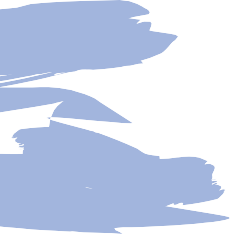 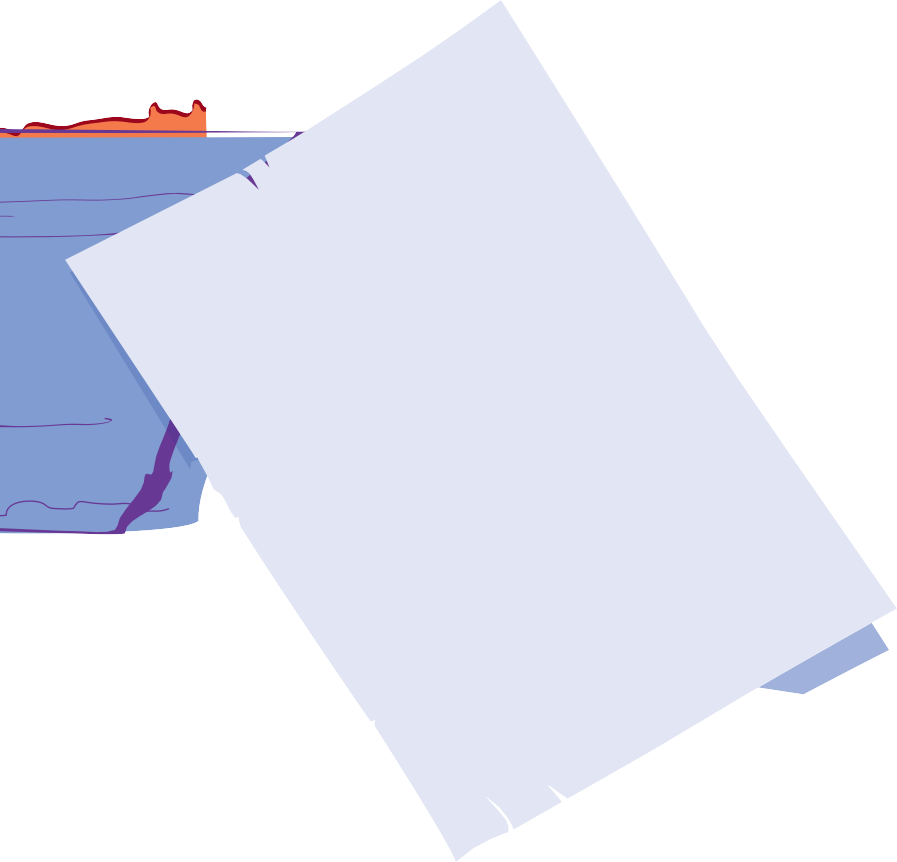 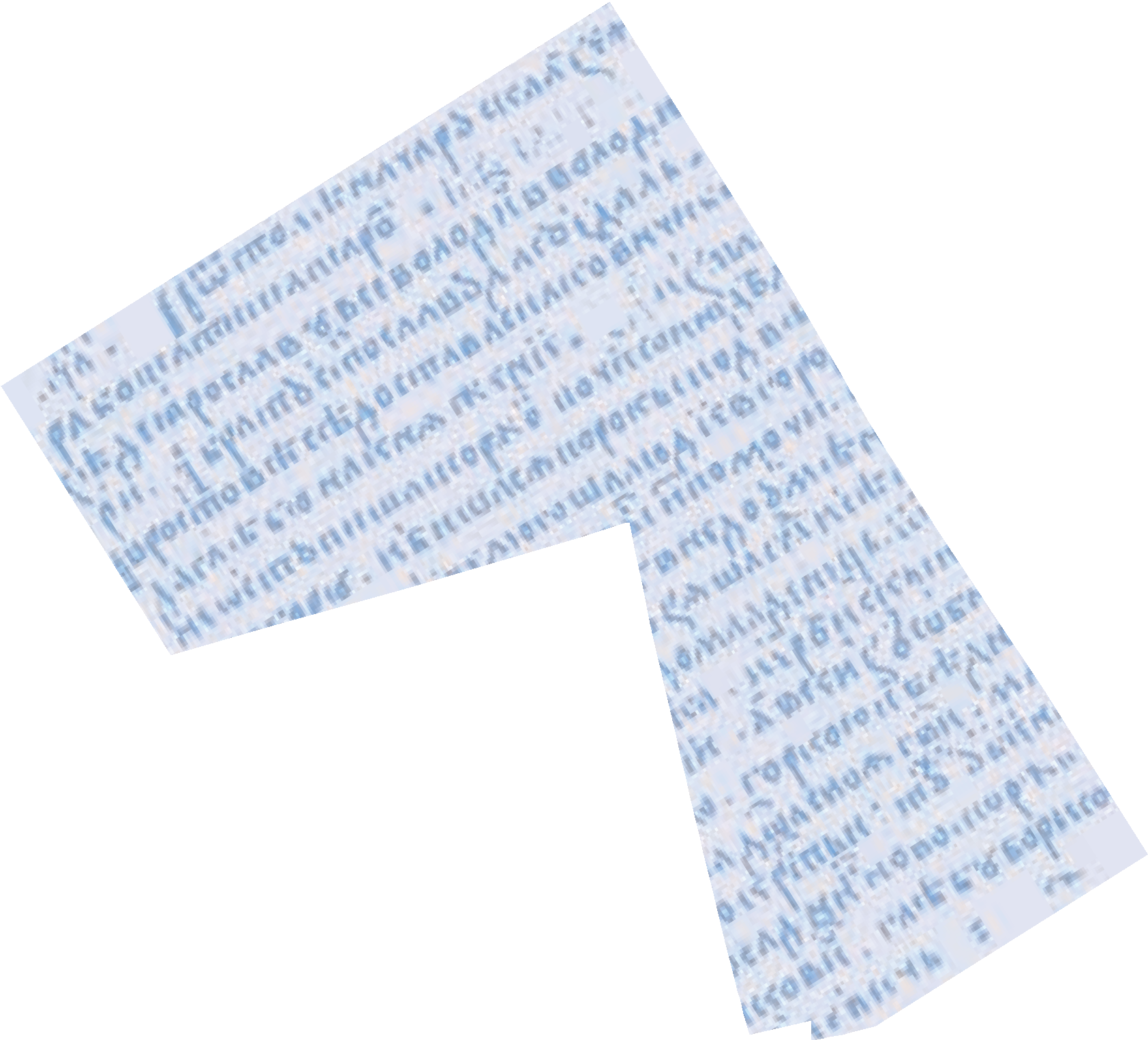 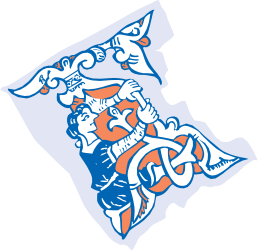 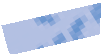 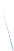 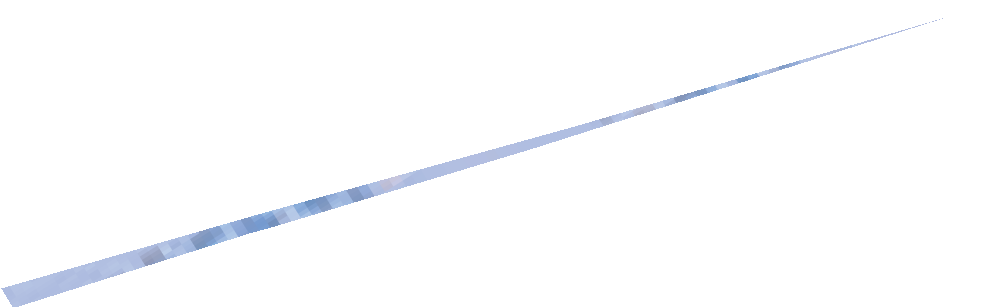 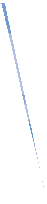 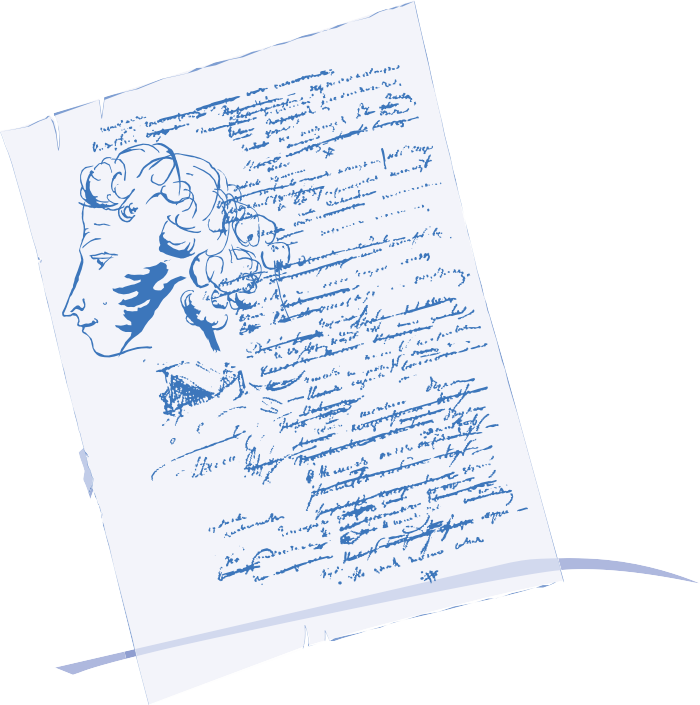 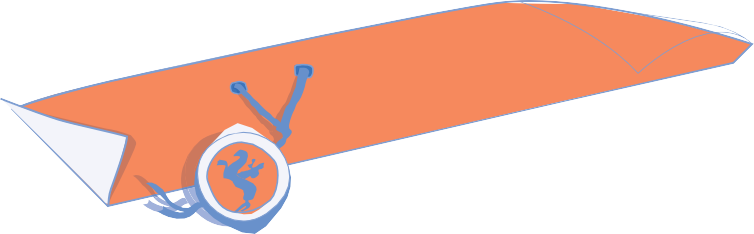 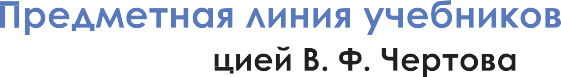 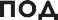 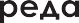 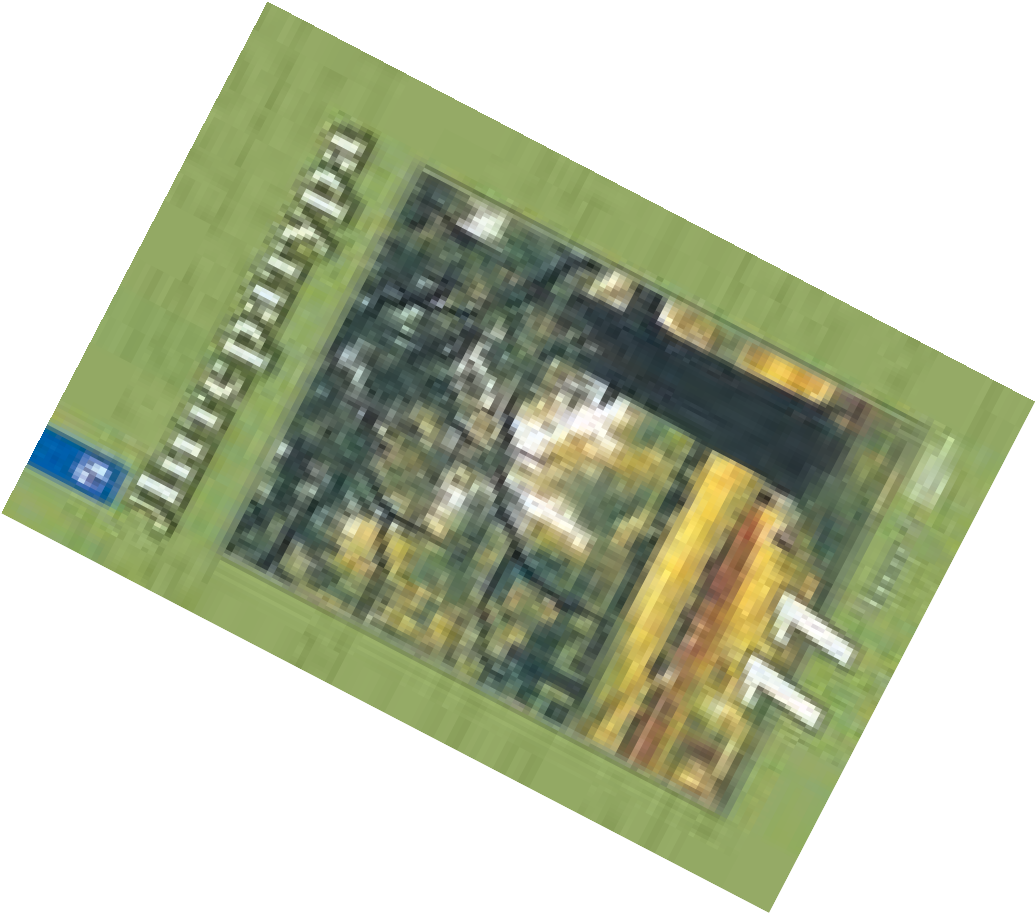 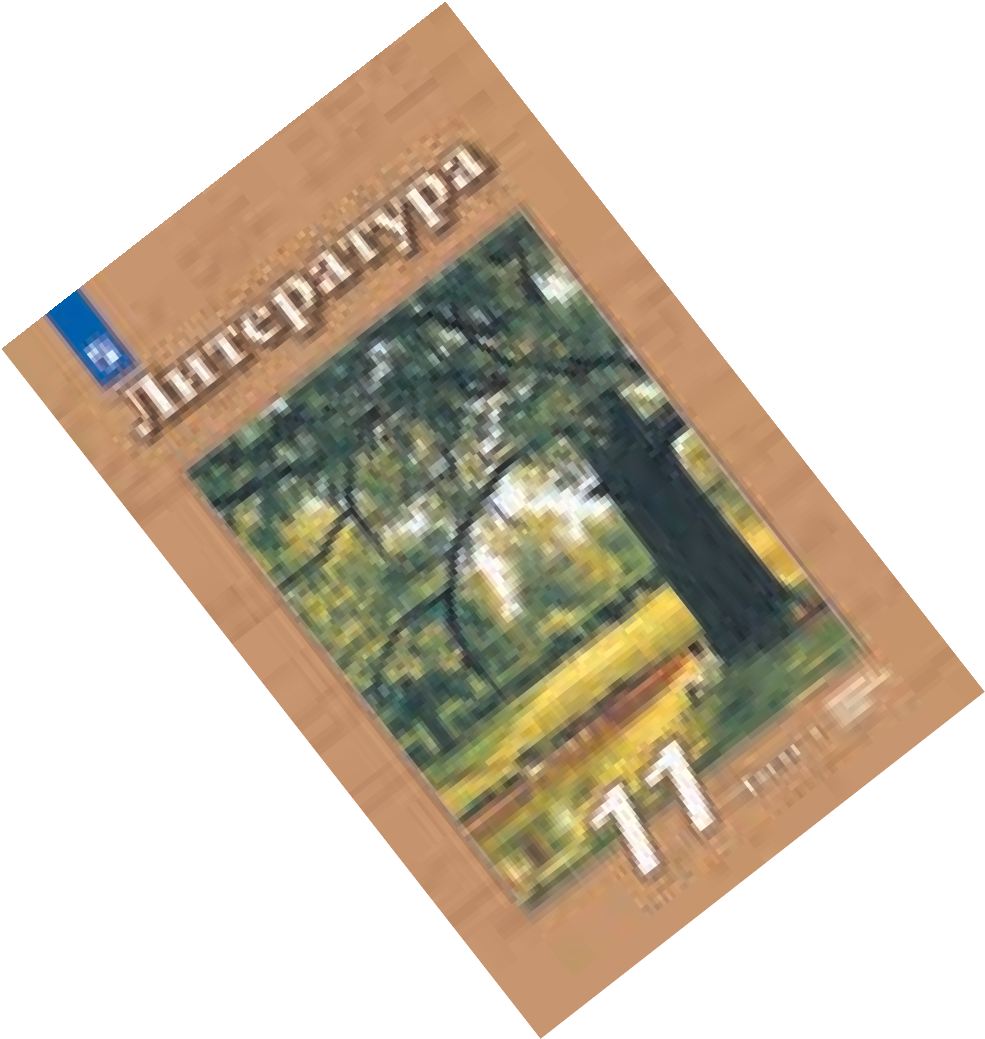 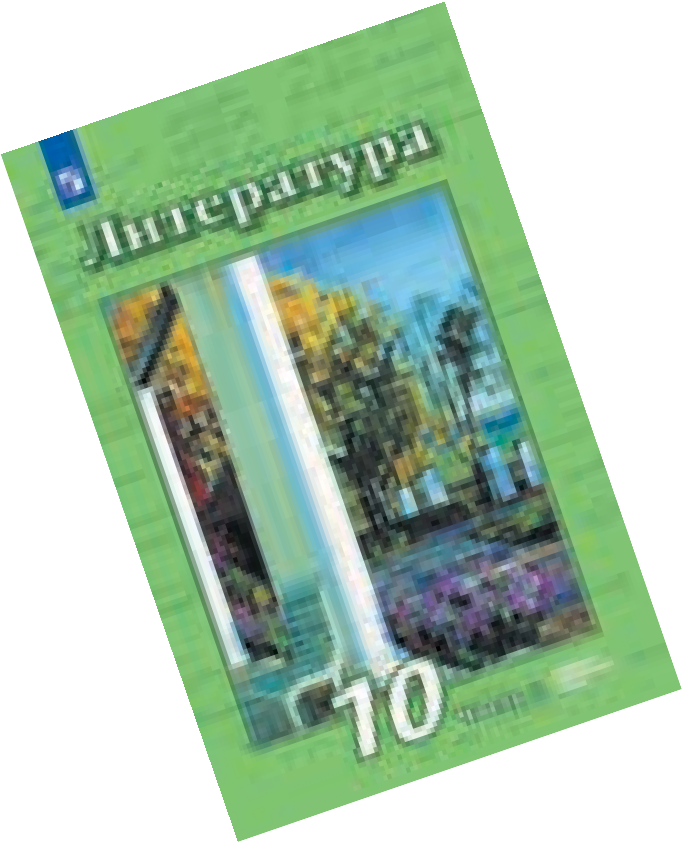 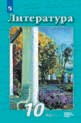 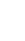 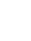 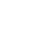 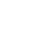 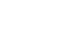 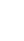 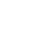 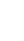 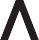 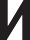 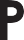 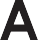 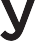 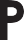 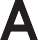 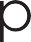 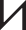 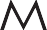 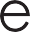 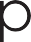 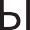 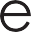 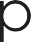 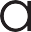 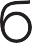 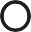 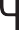 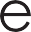 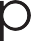 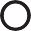 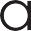 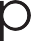 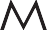 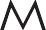 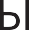 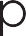 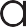 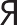 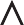 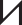 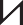 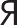 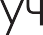 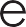 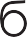 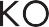 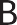 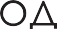 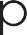 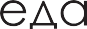 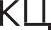 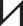 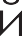 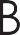 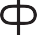 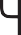 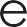 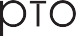 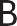 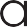 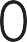 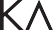 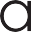 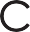 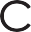 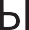 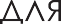 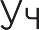 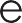 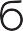 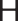 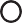 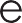 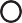 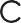 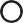 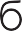 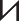 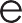 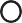 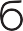 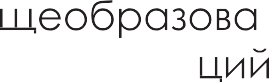 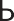 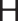 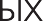 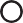 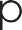 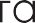 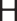 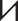 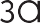 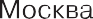 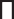 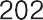 УДК 373.5.016:82.0ББК 74.268.3Л64Авторы:В. Ф. Чертов, Л. А. Трубина, А. М. Антипова, А. А. МаныкинаЛ64Литература. Примерные рабочие программы. Предметная ли- ния учебников под редакцией В. Ф. Чертова. 10—11 классы : учеб. пособие   для    общеобразоват.    организаций    /    [В. Ф.    Чертов, Л. А. Трубина, А. М. Антипова, А. А. Маныкина]. — M. : Просве-щение, 2021. — 79 с. — ISBN 978-5-09-078263-0.Примерные рабочие программы по литературе для 10—11 классов со- ставлены на основе Требований к результатам среднего общего образова- ния, представленных в Федеральном государственном образовательном стандарте, Примерной основной образовательной программы среднего общего образования.Примерные рабочие  программы  включают  «Пояснительную  записку»,«Содержание курса», «Тематическое планирование основного содержания курса „Литература“» с характеристикой основных видов деятельности учащихся (на уровне учебных действий),  «Рекомендуемые  информацион- ные ресурсы Интернета», «Объекты образовательных экскурсий». Про- граммы обеспечиваются линией учебно-методических комплектов по ли- тературе для 10—11 классов базового и углублённого уровней под редак- цией В. Ф. Чертова, выпускаемой издательством «Просвещение».УДК 373.5.016:82.0ББК 74.268.3ISBN   978-5-09-078263-0	© Издательство  «Просвещение»,  2021© Художественное  оформление.Издательство «Просвещение», 2021 Все права защищеныПОЯСНИТЕЛЬНАЯ ЗАПИСКАПримерные рабочие программы по литературе для общеобра- зовательных организаций рекомендуются к использованию при реализации имеющих государственную аккредитацию образова- тельных программ среднего общего образования.Программы составлены на основе Федерального государствен- ного образовательного стандарта среднего общего образования, Требований к результатам освоения основной образовательной программы среднего общего образования и Примерной основной образовательной программы  среднего  общего  образования.В программах отражены идеи и положения концепции духовно- нравственного развития и воспитания личности гражданина России, программы развития и формирования универсальных учебных дей- ствий, которые обеспечивают формирование российской граждан- ской идентичности, овладение ключевыми компетенциями, составля- ющими основу для саморазвития и непрерывного образования, це- лостность общекультурного, личностного и познавательного развития учащихся, формирование коммуникативных качеств личности.В программе для средней общеобразовательной школы преду- смотрено развитие у обучаемых всех основных  видов  деятельно- сти, представленных в программах для начального и основного общего образования. Однако содержание  программы  по  литерату- ре для средней общеобразовательной школы имеет некоторые особенности, обусловленные,  во-первых,  предметным  содержани- ем системы среднего общего образования, во-вторых, психологи- ческими и возрастными особенностями старшеклассников.Программа содержит:пояснительную записку, в которой конкретизируются общие цели изучения литературы в средней общеобразовательной школе;общую характеристику учебного курса;описание места  учебного  курса  в  учебном  плане;личностные, метапредметные и предметные результаты ос- воения учебного курса;содержание курса литературы;тематическое планирование с определением основных видов учебной деятельности.ОБЩИЕ ЦЕЛИ СРЕДНЕГО ОБЩЕГО ОБРАЗОВАНИЯ С УЧЁТОМ СПЕЦИФИКИ КУРСА «ЛИТЕРАТУРА»Курс «Литература» завершает одну из возможных индивидуаль- ных траекторий обязательного филологического образования на старшей ступени.Обязательное филологическое образование учащихся на  стар- шей ступени в рамках  курсов  русского  языка  и  литературы  вно- сит существенный вклад во все основные сферы личностного раз- вития старшеклассников (когнитивную,  эмоционально-ценност- ную, регулятивную), определяющие готовность и способность учащихся к  саморазвитию  и  самообразованию,  к  самоопределе- нию и самоидентификации, к выработке мировоззренческих и нравственных личностных позиций, личностно значимой системы ценностей и отношений, к саморегуляции и самоорганизации.Курсы русского языка и литературы в традиции отечественного образования рассматривались как  некое  единство,  имеющее  об- щие образовательные и развивающие задачи. Именно поэтому ре- шение этих задач было возложено на одного предметника (учителя-словесника), а итоги обучения  проверялись  на  едином  экзамене (по русскому языку и  литературе).  Практические  задачи развития устной и письменной речи школьников, овладения этическими и коммуникативными нормами, формирования общекультурных компетенций, умений работать с текстами, принадлежащими разным эпохам и функциональным стилям, создавать и редактировать собственные тексты всегда связывались с более высокими задачами — воспитанием разносторонне развитой, гармоничной личности, гражданина и патриота своего Отечества.Знакомство с вершинными произведениями отечественной и мировой литературы на завершающем этапе школьного образова- ния — необходимое условие становления человека, интеллектуаль- но развитого и эмоционально богатого, способного конструктивно и вместе с тем критически относиться к себе  и  к  окружающему миру, готового к созидательному труду.Приобретение необходимого опыта коммуникации, диалог с писателями и читателями разных эпох и разных национальных культур — путь освоения духовного опыта русского народа и дру- гих народов многонациональной России, постижения общечелове- ческих ценностей бытия.Одной из важнейших задач заключительного этапа общего об- разования является подготовка обучающихся к осознанному выбо- ру жизненного пути, собственной стратегии развития, индивиду- ального стиля.Изучение курса «Литература» в старшей школе на базовом и углублённом уровнях призвано:завершить формирование основ филологической грамотно- сти, являющейся необходимым условием для жизни и труда в со-временном обществе, для определения собственной гражданской позиции по социально значимым проблемам, для использования достижений гуманитарных наук;завершить в рамках среднего общего образования форми- рование устойчивых научных представлений об окружающем миреи о законах его развития;развивать интеллектуальные и творческие способности уча- щихся, необходимые для успешной социализации и самореализа-ции личности;воспитать уважительное отношение к родному языку и ли- тературе как явлениям культуры, как отражению духовного опытанарода и  осознание  его  особой  роли  в  жизни  человека;обогатить знания о русском языке и литературе как раз- вивающихся явлениях, о взаимосвязи истории языка и литерату-ры, об активных процессах в современном русском языке и ли- тературе;развить представления о специфике литературы в ряду дру- гих искусств, культуры читательского восприятия художественноготекста, понимания авторской позиции, социально-исторической обусловленности литературного процесса;совершенствовать умения анализа и интерпретации литера- турного произведения как художественного целого с использова-нием терминологии современной филологической науки;развить навыки написания сочинений и подготовки развёр- нутых устных высказываний разных жанров с использованием по-иска и систематизации необходимой информации в различных ресурсах (библиотечные фонды, средства массовой информации, Интернет).ОБЩАЯ  ХАРАКТЕРИСТИКА  КУРСА  «ЛИТЕРАТУРА»Учебный предмет «Литература» является одним из основных источников обогащения активного словарного запаса учащихся, формирования их речевой культуры и коммуникативных умений. Анализ языка художественных произведений способствует пони- манию учащимися эстетической функции слова, овладению ими стилистически окрашенной русской речью, формированию соб- ственного стиля учащегося, развитию такого  необходимого  навы- ка, как редактирование своего и чужого текста.Учебный предмет «Литература» в 10—11 классах является логи- ческим продолжением начатого в 9 классе линейного курса на историко-литературной основе.Основное содержание этого курса — вершинные произведения литературы второй половины XIX века, литературы XX века и из- бранные произведения современной литературы, зарубежной лите- ратуры и литературы народов Российской Федерации. Одной из важных задач изучения в 10–11 классах литературы индивидуально- авторского периода развития всемирной литературы должно стать знакомство с многообразием индивидуальных стилей, традициями и новаторством в литературе Нового времени, в том числе с целью формирования у учащихся собственного стиля. В примерной про- грамме даётся перечень произведений художественной литературы и краткие аннотации, раскрывающие их основную проблематику и художественное своеобразие. Изучению произведений предшествует краткий обзор жизни и творчества писателя. Обзорные темы, пре- доставляющие свободу выбора литературных произведений для чте- ния и анализа, ставят задачу расширения круга  чтения  школьни- ков, знакомства с произведениями определённого жанра, сходными по тематике, проблематике, образной системе, времени создания, принадлежащими к одному литературному направлению.Сведения по теории и истории литературы представлены во всех разделах курса, однако особый раздел предусматривает и специаль- ные часы на практическое освоение и систематизацию знаний уча- щихся по теории литературы и рассмотрение вопросов, связанных с историей русской литературы и литературным процессом, характери- стикой отдельных литературных эпох, направлений и течений.В результате целенаправленной учебной деятельности, осущест- вляемой в формах учебного исследования, учебного проекта, по-лучит дальнейшее развитие способность к информационно- поисковой деятельности: самостоятельному отбору источников информации в соответствии с поставленными целями и задачами. Учащиеся научатся систематизировать информацию по заданным признакам, критически оценивать и интерпретировать  её.  Изуче- ние курса будет способствовать развитию ИКТ-компетентности учащихся.Получит дальнейшее  развитие  способность  к  самоорганизации и саморегуляции. Учащиеся приобретут опыт успешной, целена- правленной и результативной учебно-предпрофессиональной дея- тельности; освоят на практическом уровне умение планировать и управлять своей деятельностью во времени; использовать ресурс- ные возможности для достижения целей; осуществлять выбор конструктивных стратегий в трудных ситуациях; самостоятельно реализовывать, контролировать и осуществлять коррекцию учеб- ной и познавательной деятельности на основе предварительного планирования и обратной связи, получаемой от педагогов.Дальнейшее развитие приобретут  и  познавательные  дей- ствия. Учащиеся глубже осознают основные особенности гумани- тарного знания как формы человеческого познания, особенности научного метода познания жизни и человека, возможные сферы и границы его применения.Существенное внимание в курсе уделяется формированию коммуникативной культуры,  в  том  числе  умению  ясно,  логич- но, точно и последовательно излагать свою точку зрения, исполь- зовать языковые средства, адекватные обсуждаемой проблеме.Содержательной  основой  и  ведущим  средством  формирования и развития всех указанных способностей служит  целенаправлен- ный отбор учебного материала, который ведётся на основе прин- ципов научности и фундаментальности, историзма, доступности и непрерывности, целостности и системности филологического об- разования, его связи с жизнью.ПЛАНИРУЕМЫЕ РЕЗУЛЬТАТЫ ОСВОЕНИЯ КУРСА «ЛИТЕРАТУРА»1Личностные результаты в  сфере  отношений  обучающихся к себе, к своему здоровью, к познанию себя:ориентация обучающихся на достижение личного счастья, реализацию позитивных жизненных перспектив, инициативность, креативность, готовность и способность к личностному самоопре- делению, способность ставить цели и строить жизненные планы;готовность и способность обеспечить себе и своим близким достойную жизнь в процессе самостоятельной, творческой и от- ветственной деятельности;готовность и способность обучающихся к отстаиванию лич- ного достоинства, собственного мнения, готовность и способность вырабатывать собственную позицию по отношению к обществен- но-политическим событиям прошлого и настоящего на основе осознания и осмысления истории, духовных ценностей и дости- жений нашей страны;готовность и способность обучающихся к саморазвитию и самовоспитанию в соответствии  с  общечеловеческими  ценностями и идеалами гражданского общества, потребности в физическом самосовершенствовании, занятиях спортивно-оздоровительной де- ятельностью;принятие и реализация ценностей здорового и безопасного образа жизни, бережное, ответственное  и  компетентное  отноше- ние к собственному физическому и психологическому здоровью;неприятие вредных привычек: курения, употребления алко- голя, наркотиков.Личностные результаты в  сфере  отношений  обучающихся к России как к Родине (Отечеству):российская идентичность, способность к осознанию россий- ской идентичности в поликультурном социуме, чувство причаст- ности к историко-культурной общности российского  народа  и судьбе России, патриотизм, готовность к служению Отечеству, его защите;1 Раздел подготовлен на основе Примерной основной образовательной про- граммы среднего общего образования.уважение к своему народу, чувство ответственности перед Родиной, гордости за свой край, свою Родину,  прошлое  и  настоя- щее многонационального народа России, уважение  государствен- ных символов (герб, флаг, гимн);формирование уважения к русскому языку как государ- ственному языку Российской Федерации, являющемуся основой российской идентичности и главным фактором национального са- моопределения;воспитание уважения к культуре, языкам, традициям и обы- чаям народов, проживающих в Российской Федерации.Личностные результаты в  сфере  отношений  обучающихся к закону, государству и к гражданскому обществу:гражданственность, гражданская позиция активного и ответ- ственного члена российского общества, осознающего свои кон- ституционные права и обязанности, уважающего закон и право- порядок, осознанно принимающего  традиционные  национальные и общечеловеческие гуманистические и  демократические  ценно- сти, готового к участию в общественной жизни;признание неотчуждаемости основных прав и свобод челове- ка, которые принадлежат каждому от рождения, готовность к осу- ществлению собственных прав и свобод без нарушения прав и сво- бод других лиц, готовность отстаивать собственные права и свобо- ды человека и гражданина согласно общепризнанным принципам и нормам международного права и в соответствии с Конституцией Российской Федерации, правовая и политическая грамотность;мировоззрение, соответствующее современному уровню раз- вития науки и общественной практики, основанное на диалоге культур, а также различных форм общественного сознания, осо- знание своего места в поликультурном мире;интериоризация ценностей демократии и социальной соли- дарности, готовность к договорному регулированию отношений в группе или социальной организации;готовность обучающихся к конструктивному участию в при- нятии решений, затрагивающих права и интересы, в том числе в различных формах общественной самоорганизации, самоуправле- ния, общественно значимой деятельности;приверженность идеям интернационализма, дружбы, равен- ства, взаимопомощи народов; воспитание уважительного отноше-ния к национальному достоинству людей, их чувствам, религиоз- ным убеждениям;готовность обучающихся противостоять идеологии экстре- мизма,   национализма,   ксенофобии,   коррупции,   дискриминации по социальным,  религиозным,  расовым,  национальным  признакам и другим негативным социальным явлениям.Личностные результаты в сфере отношений обучающихся с окружающими людьми:нравственное сознание и поведение на основе усвоения об- щечеловеческих ценностей, толерантного сознания и поведения в поликультурном мире, готовности и способности вести диалог с другими людьми, достигать в нём взаимопонимания, находить об- щие цели и сотрудничать для их достижения;принятие гуманистических ценностей, осознанное, уважи- тельное и доброжелательное отношение к другому человеку, его мнению, мировоззрению;формирование способностей к сопереживанию и  позитив- ного отношения к людям, в том числе к лицам с ограниченными возможностями здоровья и инвалидам; бережное, ответственное и компетентное отношение к физическому и психологическому здо- ровью других людей, умение оказывать первую помощь;формирование выраженной в поведении нравственной по- зиции, в том числе способности к сознательному выбору добра, нравственного сознания и поведения на основе усвоения общече- ловеческих ценностей и нравственных чувств (чести, долга, спра- ведливости, милосердия и дружелюбия);формирование компетенций сотрудничества со сверстника- ми, детьми младшего возраста, взрослыми в образовательной, об- щественно полезной, учебно-исследовательской, проектной и дру- гих видах деятельности.Личностные результаты в  сфере  отношений  обучающихся к окружающему миру, к живой природе, художественной культуре:мировоззрение, соответствующее современному уровню раз- вития науки, значимость  науки,  готовность  к  научно-техническо- му творчеству, владение достоверной информацией о передовых достижениях и открытиях мировой и отечественной науки, заин-тересованность в научных знаниях об  устройстве  мира  и  обще- ства;готовность и способность к образованию, в том числе са- мообразованию, на протяжении всей жизни; сознательное отно- шение к непрерывному образованию как условию успешной про- фессиональной и общественной деятельности;экологическая культура, бережное отношение  к  родной земле,  природным  богатствам  России  и  мира,  понимание  влия- ния  социально-экономических  процессов  на  состояние   природ- ной и социальной среды,  ответственности  за  состояние  природ- ных ресурсов; формирование умений и навыков разумного при- родопользования,  нетерпимого  отношения  к  действиям, приносящим вред экологии; приобретение опыта эколого-направ- ленной деятельности;эстетическое отношение к миру, готовность к эстетическому обустройству собственного быта.Личностные результаты в  сфере  отношений  обучающихся к семье и родителям, в том числе подготовка личности к се- мейной жизни:ответственное отношение к созданию семьи на основе осо- знанного принятия ценностей семейной жизни;положительный образ семьи, родительства (отцовства и ма- теринства), интериоризация традиционных семейных ценностей.Личностные результаты в  сфере  отношений  обучающихся к труду, в сфере социально-экономических отношений:уважение всех форм собственности, готовность  к  защите своей собственности;осознанный выбор будущей профессии как путь и способ реализации собственных жизненных планов;готовность обучающихся к трудовой профессиональной дея- тельности как к возможности участия в решении личных, обще- ственных, государственных, общенациональных проблем;потребность трудиться, уважение к труду и людям труда, трудовым достижениям, добросовестное, ответственное и творче- ское отношение к разным видам трудовой деятельности;готовность к самообслуживанию, включая обучение и вы- полнение домашних обязанностей.Личностные результаты в сфере отношений физического, психологического, социального и академического благополу- чия обучающихся:физическое, эмоционально-психологическое, социальное благополучие обучающихся в жизни образовательной организации, ощущение детьми безопасности и психологического комфорта, информационной безопасности.ПЛАНИРУЕМЫЕ МЕТАПРЕДМЕТНЫЕ РЕЗУЛЬТАТЫ ОСВОЕНИЯ ООПМетапредметные результаты освоения основной образователь- ной программы представлены тремя группами универсальных учебных действий (УУД).Регулятивные универсальные учебные действияВыпускник научится:самостоятельно определять цели, ставить и формулировать собственные задачи в образовательной деятельности и жизненных ситуациях;оценивать ресурсы, в том числе время и другие нематери- альные ресурсы, необходимые для  достижения  поставленной  ра- нее цели;сопоставлять имеющиеся возможности и необходимые для достижения цели ресурсы;организовывать эффективный поиск ресурсов, необходимых для достижения поставленной цели;определять  несколько  путей  достижения   поставленной цели;выбирать оптимальный путь достижения цели с учётом эф- фективности расходования ресурсов и основываясь на соображе- ниях этики и морали;задавать параметры и критерии, по которым можно опреде- лить, что цель достигнута;сопоставлять полученный результат деятельности с постав- ленной заранее целью;оценивать последствия достижения поставленной цели в де- ятельности, собственной жизни и жизни окружающих людей.Познавательные универсальные   учебные   действияВыпускник научится:критически оценивать и интерпретировать информацию с разных позиций;распознавать и фиксировать противоречия в информацион- ных источниках;использовать различные модельно-схематические средства для представления выявленных в информационных источниках противоречий;осуществлять развёрнутый информационный поиск и ста- вить на его основе новые (учебные и познавательные) задачи;искать и находить обобщённые способы решения задач;приводить критические аргументы как в отношении собствен- ного суждения, так и в отношении действий и суждений другого;анализировать и преобразовывать проблемно-противоречи- вые ситуации;выходить за рамки учебного предмета и осуществлять целе- направленный поиск возможности широкого переноса средств и способов действия;выстраивать индивидуальную образовательную траекторию, учитывая ограничения со стороны других участников и ресурсные ограничения;менять и удерживать разные позиции в познавательной дея- тельности (быть учеником и учителем; формулировать образова- тельный запрос и выполнять консультативные функции самостоя- тельно; ставить проблему и работать над её решением; управлять совместной познавательной деятельностью и подчиняться).Коммуникативные универсальные   учебные   действияВыпускник научится:осуществлять деловую коммуникацию как со сверстниками, так  и  со  взрослыми  (как  внутри  образовательной  организации, так и за её пределами);при осуществлении групповой работы быть как руководите- лем, так и членом проектной команды в разных  ролях  (генерато- ром идей, критиком, исполнителем, презентующим и т. д.);развёрнуто, логично и точно излагать свою точку зрения с использованием адекватных (устных и письменных) языковых средств;распознавать конфликтогенные ситуации и предотвращать конфликты до их активной фазы;координировать и выполнять работу в условиях виртуально- го взаимодействия (или сочетания реального и виртуального);согласовывать позиции членов команды в процессе  работы над общим продуктом/решением;представлять публично результаты индивидуальной и груп- повой деятельности как перед знакомой, так и перед незнакомой аудиторией;подбирать партнёров для деловой коммуникации, исходя из соображений результативности взаимодействия, а не личных сим- патий;воспринимать критические замечания как ресурс собствен- ного развития;точно и ёмко формулировать как критические, так и одо- брительные замечания в адрес других людей в рамках деловой и образовательной коммуникации, избегая при этом личностных оценочных суждений.ПЛАНИРУЕМЫЕ ПРЕДМЕТНЫЕ РЕЗУЛЬТАТЫ ОСВОЕНИЯ ООПВ результате изучения учебного предмета «Литература» на уровне среднего общего образования выпускник на базовом уровне научится:демонстрировать знание ключевых произведений русской, родной и мировой литературы, приводя примеры двух или более текстов, затрагивающих общие темы или проблемы;в устной и письменной форме   обобщать   и   анализировать свой читательский опыт, а именно:обосновывать выбор художественного произведения для анализа, приводя в качестве аргумента как тему (темы)произведения, так и его проблематику (скрытые в нём смыслы и подтексты);использовать для раскрытия тезисов своего высказывания указание на фрагменты произведения, носящие проблем-ный характер и требующие анализа;давать объективное изложение текста: характеризуя про- изведение, выделять две (или более) основные темы илиидеи произведения, показывать их развитие в ходе сюже- та, их взаимодействие и взаимовлияние, в итоге  раскры- вая сложность художественного мира произведения;анализировать жанрово-родовой выбор автора: раскрывать особенности развития и связей элементов художественно-го мира произведения: места и  времени  действия,  спосо- бы изображения действия и его развития, способы введе- ния персонажей и средства раскрытия и/или развития их характеров;определять контекстуальное значение слов и фраз, ис- пользуемых в художественном произведении (включая пе-реносные и коннотативные значения), оценивать их худо- жественную выразительность с точки зрения новизны, эмоциональной и смысловой наполненности,  эстетиче- ской значимости;анализировать авторский выбор определённых компози- ционных	решений	в	произведении,	раскрывая,	каквзаиморасположение и взаимосвязь определённых частей текста способствует формированию  его  общей  структуры и обусловливает эстетическое воздействие на читателя (например, выбор определённого зачина и концовки про- изведения, выбор между счастливой или трагической раз- вязкой, открытым или закрытым финалом);анализировать случаи, когда для осмысления точки зре- ния автора и/или героев требуется различать, что прямозаявлено в тексте, от того, что действительно подразуме- вается (например, сатира, сарказм, ирония  или  гипербо- ла);осуществлять следующую продуктивную деятельность:давать развёрнутые ответы на вопросы об  изучаемом  на уроке произведении или создавать небольшие рецензии на само- стоятельно прочитанные произведения, демонстрируя целостное восприятие художественного мира произведения, понимание при- надлежности произведения к литературному направлению (тече- нию) и культурно-исторической эпохе (периоду);выполнять проектные работы в сфере литературы и искус- ства, предлагать свои собственные обоснованные интерпретации литературных произведений.Выпускник на базовом уровне получит возможность научиться:давать историко-культурный комментарий к тексту произве- дения (в том числе и с использованием ресурсов музея, специа- лизированной библиотеки, исторических документов и т. п.);анализировать художественное произведение в сочетании воплощения в нём   объективных   законов   литературного   развития и субъективных черт авторской индивидуальности;анализировать художественное произведение во взаимосвязи литературы с другими областями гуманитарного знания (филосо- фией, историей, психологией и др.);анализировать одну из интерпретаций эпического, драмати- ческого или лирического произведений (например, кино- или теа- тральную постановку; запись художественного чтения; серию ил- люстраций к произведению), оценивая то, как интерпретируется исходный текст.Выпускник на базовом уровне получит возможность узнать:о месте и значении русской литературы в мировой литера- туре;о произведениях новейшей отечественной и мировой лите- ратуры;о важнейших литературных ресурсах, в том числе в сети Интернет;об историко-культурном подходе в литературоведении;об историко-литературном процессе XIX и XX веков;о наиболее ярких или характерных чертах литературных на- правлений или течений (реализм, романтизм, символизм и т. п.);имена ведущих писателей, особенно значимые факты их творческой биографии, названия ключевых произведений, имён героев, ставших «вечными образами» или именами нарицательны- ми в общемировой и отечественной культуре, например, Ф. До- стоевский, М. Булгаков, А. Солженицын, У. Шекспир;  Гамлет, Манилов, Обломов, «человек в футляре»);о соотношении и взаимосвязях литературы с историческим периодом, эпохой (например,  «Война  и  мир»  и  Отечественная война 1812 года, футуризм  и  эпоха  технического  прогресса  в начале ХХ века и т. п.).Выпускник на углублённом уровне научится:демонстрировать знание произведений русской, родной и мировой литературы в соответствии со спецификой выбранного профиля (античной литературы, древнерусской словесности, зару- бежной литературы, новейшей литературы, специальной литерату- ры и пр.);в устной и письменной форме анализировать:конкретные произведения с использованием различных научных методов, методик и практик чтения (мотивныйанализ, композиционный анализ, лингвопоэтический ана- лиз, стиховедческий анализ, компаративное чтение и др.);конкретные произведения во взаимосвязи с другими ви- дами искусства (театром, кино и др.) и отраслями знания(историей,    философией,     педагогикой     и     психологией и др.);несколько различных интерпретаций эпического, драма- тического или лирического произведений (например, ки-но- или театральную постановку; запись художественного чтения; серию иллюстраций  к  произведению),  оценивая то, как каждая версия интерпретирует исходный текст;ориентироваться  в   историко-литературном   процессе XIX—ХХ вв. и современном литературном процессе, опираясь на:понятие об основных литературных направлениях, тече- ниях, ведущих литературных группах (умеет определятьнаиболее яркие или характерные черты направления или течения в конкретном тексте, в том числе прежде неиз- вестном), знание о составе ведущих литературных групп или лагерей, литературной борьбе и взаимодействии меж- ду ними (например, полемики  сторонников  «граждан- ской»  и  «чистой»   поэзии,   символистов   и   футуристов и др.);знание имён и творческих биографий наиболее известных писателей, критиков, литературных героев, а также назва-ний самых значительных произведений;представление о значимости и актуальности произведений в контексте эпохи их появления;знания об истории создания изучаемых  произведений  и об особенностях восприятия произведений читателями висторической динамике;обобщать и анализировать свой читательский опыт (в том числе и опыт самостоятельного чтения):давать развёрнутые ответы на вопросы (сочинение на ли- тературоведческую   тему)   с   использованием   научного   ап-парата литературоведения и литературной критики, де- монстрируя целостное восприятие художественного мира произведения на разных его уровнях в их единстве и взаимосвязи и  понимание  принадлежности  произведения к литературному направлению (течению) и культурно- исторической эпохе (периоду);осуществлять следующую продуктивную деятельность:выполнять проектные и исследовательские литературовед- ческие работы, самостоятельно определяя их тематику,методы и планируемые результаты;давать историко-культурный комментарий к тексту произве- дения (в том числе и с использованием ресурсов музея, специа- лизированной библиотеки, исторических документов и т. п.).Выпускник на углублённом уровне получит возможность научиться:использовать в своей исследовательской и проектной дея- тельности ресурсы современного литературного процесса и  науч- ной жизни филологического сообщества, в том числе в сети Ин- тернет;опираться в своей деятельности на ведущие направления литературоведения, в том   числе   современного,   работы   крупней- ших литературоведов и критиков XIX—XXI вв.;пополнять и обогащать свои представления об основных за- кономерностях литературного процесса  в  его  динамике,  в  том числе современного;принимать участие в научных и творческих мероприятиях (конференциях, конкурсах, летних школах и пр.)  для  молодых учёных в различных  формах  (докладчик,  содокладчик,  дискутант и др.), представляя результаты своих  исследований  в  виде  науч- ных докладов и статей в специализированных изданиях.МЕСТО КУРСА «ЛИТЕРАТУРА»В УЧЕБНОМ ПЛАНЕ СТАРШЕЙ ШКОЛЫФедеральный базисный учебный план для образовательных ор- ганизаций Российской Федерации предусматривает обязательное изучение литературы на этапе среднего общего образования:на базовом уровне   —   в   объёме   210   часов,   в   том   числе в 10 классе — 105 часов (литература), в 11 классе — 105 часов (литература);на углублённом уровне — в объёме 350 часов, в том числе в 10 классе — 175 часов (литература), в 11 классе — 175 часов (литература).СОДЕРЖАНИЕ КУРСА10 классЛИТЕРАТУРНЫЙ ПРОЦЕСС. ЛИТЕРАТУРНОЕ ПРОИЗВЕДЕНИЕВ ИСТОРИКО-КУЛЬТУРНОМ КОНТЕКСТЕОсновные виды  деятельностиа) ЧтениеВыразительное чтение наизусть лирических стихотворений, отрывков из художественной прозы, монологов из драматическихпроизведений.Внеклассное чтение произведений изучаемого автора, на- правления.Чтение критических статей, мемуарной, справочной и науч- ной литературы.б) АнализАнализ литературного произведения в контексте творчества писателя, в связи с литературным направлением.Соотнесение	содержания	литературного	произведения	с историческими событиями, идейными и эстетическими искания-ми эпохи.Выявление аллюзий в литературном произведении и объяс- нение их художественных функций.Выявление признаков художественного метода (романтизма, реализма) в литературном произведении.Определение	особенностей	индивидуального	творческого метода и стиля в произведениях писателя.Выявление стилевых доминант (историзма, документализма, психологизма, гротеска) в литературном произведении.Целостный анализ  эпического  произведения.Целостный анализ драматического произведения.Соотнесение художественного содержания и  художествен- ной формы произведения с литературной традицией.Определение	жанровой	разновидности	произведения	(по характеру тематики, проблематики и по структуре).Анализ	тематики	и	проблематики	(исторической,	нрав- ственной, философской, социальной) произведения.в) Развитие  устной  и  письменной  речиПисьменный ответ на вопрос о связи содержания произве- дения, особенностей его художественного мира с историческимисобытиями, идейными  и  эстетическими  исканиями  эпохи.Составление плана и подбор цитат к устной характеристике индивидуального творческого метода и стиля писателя.Письменный ответ на вопрос об отражении в произведе- нии идейной борьбы или литературной полемики.Сочинение о проблематике (исторической, философской, социальной, нравственной) литературного произведения.Сочинение об особенностях жанра и композиции литера- турного произведения в связи с его идейным содержанием.Устное рассуждение о сочетании черт разных художествен- ных методов в литературном произведении.Реферат об особенностях индивидуального художественного метода и стиля писателя с использованием научной, справочнойлитературы и ресурсов Интернета.Сочинение-эссе об актуальности содержания литературного произведения.Письменный анализ небольшого по объёму эпического, ли- рического, драматического произведения.Сочинение на литературоведческую тему (анализ произве- дения в разных аспектах).Конспектирование литературно-критической статьи.Рецензия на театральную постановку (инсценировку) или кинематографическую версию драматического (эпического) произ-ведения.ТерминыТекст и произведение.Контекст (исторический,  биографический).Литературный процесс.Традиции и новаторство (начальное представление).Творческий путь писателя.Литературная полемика.Эпические жанры (роман, роман-эпопея, повесть, рассказ, новелла, очерк).Лирические жанры (ода, элегия,  послание,  эпиграмма,  со- нет).Драматические жанры (трагедия, комедия, драма).Лиро-эпические жанры (поэма, баллада, басня, сатира, сти- хотворение в прозе).Художественный мир.Художественный метод.Литературные направления (классицизм, сентиментализм, романтизм, реализм, модернизм).Индивидуальный художественный метод.Стиль.Тропы (метафора, олицетворение, метонимия, синекдоха, символ, аллегория, гипербола,  гротеск,  эпитет,  ирония,  пери- фраза).Фигуры (сравнение, антитеза, повтор, анафора, инверсия, оксюморон, параллелизм, градация, алогизм,  риторический  во- прос).Композиция («ретроспективная»,  «вершинная»,  «кольцевая»).Форма  дневника.Форма  исповеди.Персонажи главные,  второстепенные,  внесценические.Эпиграф.Эпилог.Психологизм (открытый и скрытый).Внутренний монолог.Сны героев.Портрет.Пейзаж.Художественная деталь.Подтекст.Аллюзия.Документализм (развитие представлений).Трагическое и  комическое.Идеал.Пародия.Лирический герой (развитие представлений).Лирический сюжет (развитие представлений).Ритмика, рифма.Силлабо-тоническая и  тоническая  системы  стихосложения.ЛИТЕРАТУРНЫЙ ПРОЦЕСС. ЛИТЕРАТУРНОЕ ПРОИЗВЕДЕНИЕВ ИСТОРИКО-КУЛЬТУРНОМ КОНТЕКСТЕ(Вводный урок)Литературное произведение в историко-культурном контексте. Текст и контекст. Биографический, исторический и литературный контекст творчества автора. Творческий путь  автора.  Периодиза- ция творчества. История создания литературного произведения  и его жизнь во времени. Понятие литературной полемики.ХУДОЖЕСТВЕННЫЕ ОТКРЫТИЯ РУССКИХ ПИСАТЕЛЕЙ ПЕРВОЙ ПОЛОВИНЫ XIX ВЕКА(Повторение)А. С. Пушкин.Поэма «Медный всадник».М. Ю. Лермонтов.Поэма «Демон».Н. В. Гоголь.Повесть «Нос».Романтизм  и  реализм  как  доминанты  литературного  процесса в   первой   половине   XIX    века.    Художественные    открытия А. С.  Пушкина,  М. Ю.  Лермонтова,  Н. В.  Гоголя  и  их  значение для развития русской литературы: темы, образы, жанры, приёмы изображения жизни.ЗАРУБЕЖНАЯ ЛИТЕРАТУРА ВТОРОЙ ПОЛОВИНЫ XIX ВЕКАНаиболее значительные события общественно-политической жизни  во  второй  половине  XIX  века.  Научные  открытия.  Симво- лы эпохи. Философская концепция позитивизма. Реализм как до- минанта литературного процесса. Натурализм. Символизм. Зарож- дение научно-фантастической и детективной литературы.ХУДОЖЕСТВЕННЫЙ МИР РЕАЛИЗМА(Обзор)О. де Бальзак.Повесть «Гобсек»  (фрагменты).У. Теккерей.Роман «Ярмарка  тщеславия»  (фрагменты).Г. де Мопассан.Новелла «Ожерелье».Концепция мира и человека в реалистическом искусстве. Худо- жественное осмысление действительности, основанное на прин- ципах жизнеподобия. Изображение социально-бытовых обстоя- тельств. Социальная и психологическая мотивировка характеров героев. Типический герой. Особенности реалистического стиля. Реалистический  пейзаж.   Историзм.   Документализм.   Психологизм в реалистической литературе.Теория литературы. Реализм. Документализм. Историзм. Ти- пический герой. Психологизм.Внеклассное чтение. Г. Флобер. «Госпожа Бовари».ИССЛЕДОВАТЕЛЬСКИЕ И ТВОРЧЕСКИЕ ПРОЕКТЫ ПО ЛИТЕРАТУРЕ(Практикум)Учебный проект как вид учебно-познавательной деятельности. Виды и тематика исследовательских проектов по литературе. Ис- пользование приёмов научного исследования.  Специфика  работы над творческим проектом по литературе. Обращение к игровым формам работы.РУССКАЯ ЛИТЕРАТУРА ВТОРОЙ ПОЛОВИНЫ XIX ВЕКА(Введение)Россия во второй половине  XIX  века.  Общественно-политиче- ская ситуация в стране. Достижения в области науки и культуры. Основные тенденции в развитии реалистической литературы. «На- туральная школа». Журналистика и литературная критика. Анали- тический характер русской прозы, её социальная острота и фило- софская глубина. Проблемы судьбы, веры  и  сомнения,  смысла жизни, нравственного выбора. Идея нравственного самосовер- шенствования. Традиции и новаторство в  русской  поэзии.  Разви- тие русской философской лирики. Формирование национального театра. Развитие литературного языка. Русская классическая лите- ратура и её мировое признание.Ф. И. ТЮТЧЕВСтихотворения «Не то,  что  мните  вы,  природа...»,  «смо- три, как на речном просторе…», «Как хорошо ты, о море ночное…», «Silentium!», «О, как убийственно мы любим...»,«Последняя любовь», «К. Б.» («Я встретил вас — и всё былое...»), «Эти бедные селенья…».Жизнь и творчество Тютчева. Поэзия Тютчева и литературная традиция. Философский характер и символический подтекст сти- хотворений Тютчева. Основные темы, мотивы и  образы  тютчев- ской лирики. Тема родины. Человек, природа и история в лирике Тютчева. Тема «невыразимого». Любовь как стихийное чувство и«поединок роковой». Особенности «денисьевского цикла». Худо- жественное своеобразие поэзии Тютчева.Теория литературы.  Художественный  мир.  Романтизм.Развитие речи. Выразительное чтение наизусть стихотворений. Подготовка историко-культурного комментария к стихотворению. Целостный анализ лирического стихотворения. Письменный  ответ на вопрос о связи творчества поэта с романтизмом.Внеклассное чтение. Ф. И. Тютчев. «От жизни той, что буше- вала здесь…», «Последний катаклизм», «Как океан объемлет шар земной…».А. А. ФЕТСтихотворения «На заре ты её не буди…», «Шёпот, робкое дыханье…», «Ещё  майская  ночь»,  «сияла  ночь.  Луной  был полон сад. Лежали…», «Это утро, радость эта…».Жизнь и творчество Фета. Поэзия Фета и литературная тради- ция. Фет и теория «чистого искусства». «Вечные» темы в  лирике Фета: природа, поэзия, любовь,  смерть.  Философская  проблема- тика лирики. Художественное своеобразие, особенности поэтиче- ского языка. Психологизм лирики Фета, её связь с искусством импрессионизма.Теория литературы. Художественный мир. Теория «чистого искусства». Импрессионизм.Развитие речи. Выразительное чтение наизусть стихотворений. Целостный анализ лирического стихотворения в контексте творче- ства поэта. Сочинение по поэзии Ф. И. Тютчева и А. А. Фета.Внеклассное чтение. А. А. Фет. «Какая грусть! Конец аллеи…»,«Солнца луч  промеж  лип  был  и  жгуч  и  высок…».А. Н. ОСТРОВСКИЙДрама «Гроза».Жизнь и творчество  Островского.  Психологический,  семейный и социальный конфликты в драме. Основные стадии развития действия. Приём антитезы в пьесе. Изображение «жестоких  нра- вов», трагических сторон купеческого быта.  Образы  Волги  и  горо- да Калинова. Катерина в системе образов. Внутренний конфликт Катерины. Народно-поэтическое и религиозное  в  образе  Катери- ны. Нравственная проблематика пьесы. Тема греха, возмездия и покаяния. Смысл названия и символика пьесы. Жанровое свое- образие.  Соединение  драматического,  сатирического,  лирического и трагического в пьесе. Новаторство Островского-драматурга.Драма «Гроза» в критике: Н. а. Добролюбов. «Луч света в тёмном царстве» (фрагменты). Д. И. Писарев. «Мотивы русской драмы» (фрагменты). а. а. Григорьев. «После „Грозы“ Остров- ского» (фрагменты). а. В. Дружинин. «„Гроза“ Островского» (фрагменты).Теория литературы. Драма. Внутренний конфликт. Интерпре- тация произведения в критике.Развитие речи. Подготовка вопросов для обсуждения пробле- матики драмы, соотношения конкретно-исторического и вневре- менного в произведении. Сочинение по драме А. Н. Островского«Гроза». Рецензия на спектакль по пьесе А. Н. Островского.Связь с другими видами искусства. Театральные и кинемато- графические версии пьес драматурга.Внеклассное  чтение.   А. Н.   Островский.   «Бесприданница»,«Лес».АНАЛИЗ  ДРАМАТИЧЕСКОГО  ПРОИЗВЕДЕНИЯ(Практикум)Обобщение навыков анализа драматических произведений. Специфика анализа драматического произведения (анализ списка действующих лиц, характеристика сценического действия,  диало- гов и  монологов  персонажей,  авторских  ремарок  и  др.).  Пробле- мы интерпретации драматического произведения (использование театральных версий пьесы в процессе её анализа). Подготовка те- зисного плана целостного анализа пьесы А. Н. Островского (по выбору).И. С. ТУРГЕНЕВРоман «Отцы и  дети».Жизнь и творчество Тургенева. Творческая история романа. Отражение в романе общественно-политической ситуации  в  Рос- сии. Сюжет, композиция, система образов романа. Роль образа Базарова в развитии основного конфликта. Черты личности, ми- ровоззрение Базарова. «Отцы» в романе: братья Кирсановы, ро- дители Базарова.  Смысл  названия.  Тема  народа  в  романе.  Базаров и его мнимые последователи. «Вечные» темы в романе (природа, любовь, искусство). Смысл финала романа. Авторская позиция и способы её выражения. Поэтика романа, своеобразие его жанра.«Тайный психологизм»: художественная функция портрета, интерьера, пейзажа; приём умолчания. Базаров в ряду других об- разов русской литературы.Роман «Отцы и дети» в критике: Д. И. Писарев. «Базаров» (фрагменты). М. А. Антонович. «Асмодей нашего времени» (фрагменты). Н. Н. Страхов. «„Отцы и дети“ И. С. Тургенева» (фрагменты).Теория литературы. Творческий путь писателя. Индивидуаль- ный творческий стиль. Скрытый психологизм. Композиция. «Веч- ные» проблемы. Авторская позиция. Заглавие произведения. Рече- вая характеристика персонажей. Интерпретация произведения в критике.Развитие речи. Письменная работа по анализу эпизода. Со- ставление тезисного плана ответа на вопрос об одной из «веч- ных» тем в произведении. Выборочное конспектирование (рефе- рирование)  критической  литературы.   Сочинение   по   творчеству И. С. Тургенева.Внеклассное чтение. И. С. Тургенев. «Дворянское гнездо»,«Песнь торжествующей любви».Н. А. НЕКРАСОВСтихотворения «Вчерашний день, часу в шестом…», «Я не люблю иронии твоей...», «Блажен незлобивый поэт…».Гражданский  пафос  поэзии  Некрасова,   её   основные   темы, идеи и образы. Особенности некрасовского лирического героя. Своеобразие решения  темы  поэта  и  поэзии.  Образ  Музы  в  лири- ке Некрасова. Судьба поэта-гражданина. Тема народа. Утвержде-ние красоты простого русского человека. Антикрепостнические мотивы. Сатирические образы. Решение «вечных» тем в поэзии Некрасова (природа, любовь, смерть).  Художественные  особенно- сти и жанровое своеобразие лирики Некрасова. Развитие пуш- кинских и лермонтовских традиций. Новаторство  поэзии  Некра- сова, её связь с народной поэзией. Реалистический характер не- красовской поэзии.Поэма «Кому на Руси жить хорошо» (фрагменты).История создания поэмы. Связь содержания произведения с историческими, политическими событиями, идейной и литератур- ной борьбой. Сюжет, композиция, жанровое своеобразие поэмы. Русская  жизнь  в  изображении  Некрасова.  Система  образов  поэ- мы. Образы правдоискателей и «народного заступника» Гриши Добросклонова.  Сатирические  образы  помещиков.  Смысл  назва- ния поэмы. Народное  представление  о  счастье.  Тема  женской  до- ли в поэме.  Судьба  Матрёны  Тимофеевны,  смысл  «бабьей  прит- чи». Тема народного бунта. Образ Савелия, «богатыря святорус- ского».  Фольклорная  основа   поэмы.   Особенности   стиля Некрасова.Теория литературы. Фольклорные традиции. Гражданская по- эзия. Стиль.Развитие речи. Выразительное чтение стихотворений наизусть. Устный ответ на вопрос о пушкинских традициях в поэзии Не- красова. Подбор цитат для устной характеристики стиля поэта. Сочинение по творчеству Н. А. Некрасова.Внеклассное чтение.  Н. А.  Некрасов.  «Тишина».РОССИЙСКАЯ ДЕЙСТВИТЕЛЬНОСТЬ В ПРОИЗВЕДЕНИЯХ ЛИТЕРАТУРЫ ВТОРОЙ ПОЛОВИНЫ XIX ВЕКА(Обзор)И. А. Гончаров.Роман «Обломов»  (фрагменты).Н. Г. Чернышевский.Роман «Что  делать?»  (фрагменты).Н. С. Лесков.Повесть «Леди  Макбет  Мценского  уезда».М. Е. Салтыков-Щедрин.«История одного  города»  (фрагменты).Отражение различных сторон российской действительности второй половины ХIХ века в творчестве русских писателей (реа- листические произведения И. А. Гончарова, Н. С. Лескова, «идео- логический» роман Н. Г. Чернышевского, сатира М. Е. Салтыкова- Щедрина). Картины русской жизни. Природа, быт, традиции. Ти- пичные характеры, представляющие разные сословия.Теория литературы. Реализм. Документализм. Историзм. Ти- пический характер. Пейзаж.  Интерьер.  Ирония.  Сатира.  Фанта- стика. Гротеск.Связь с другими видами искусства. Кинематографические и театральные версии произведений И. А. Гончарова, Н. С. Лескова, М. Е. Салтыкова-Щедрина.Внеклассное чтение. И. А. Гончаров.  «Обыкновенная  исто- рия», «Обрыв». Н. С. Лесков. «Очарованный странник». А. К. Тол- стой. «История государства Российского от Гостомысла до Тима- шёва».РАБОТА С КРИТИЧЕСКОЙ ЛИТЕРАТУРОЙ(Практикум)Систематизация сведений о работе со справочной  и  критиче- ской литературой. Подготовка тезисов критической статьи. Прави- ла оформления конспектов. Работа над рефератом. Использование справочной и критической литературы при  подготовке  к  заняти- ям, написанию сочинения. Оформление цитат из печатных источ- ников и материалов, размещённых в Интернете.ЖАНР РОМАНА В МИРОВОЙ ЛИТЕРАТУРЕ(Обзор)Ч. Диккенс.Роман «Приключения  Оливера  Твиста»  (фрагменты).В. Гюго.Роман «Собор Парижской Богоматери» (фрагменты).О. Уайльд.Роман «Портрет  Дориана  Грея»  (фрагменты).Роман как один из самых распространённых эпических жан- ров. Развитие жанра романа в мировой литературе XIX века. Ро- мантические и реалистические  принципы  изображения  в  романах В.  Гюго,  Ж.   Санд,   Ч.   Диккенса,   У.   Теккерея,   О.   де   Бальзака, Г. Флобера.Теория литературы. Эпический род. Роман. Романтизм. Реализм. Развитие речи. Устный рассказ о  судьбе  литературного  персо- нажа. Сопоставление романа и его театральной или кинематогра- фической версии. Реферат о творчестве зарубежного писателя.Подготовка проекта  сайта,  посвящённого  жанру  романа.Связь с другими видами искусства. Театральные или кинема- тографические интерпретации романов Ч.  Диккенса,  В.  Гюго, О. Уайльда.Внеклассное   чтение.   О.   де   Бальзак.   «Шагреневая   кожа».В. Скотт. «Квентин Дорвард».Русская литература  второй половины XIX века (продолжение)Ф. М. ДОСТОЕВСКИЙРоман «Преступление  и  наказание».Жизнь и творчество Достоевского. Замысел романа и его вопло- щение. Особенности сюжета и композиции. Своеобразие жанра. Проблематика, система образов романа. Теория Раскольникова и её развенчание. Раскольников и его «двойники». Образы «униженных и оскорблённых». Образ старухи-процентщицы. Второстепенные персонажи. Образы детей. Приёмы создания образа  Петербурга. Образ Сонечки Мармеладовой и проблема нравственного идеала автора. Библейские мотивы и образы в романе. Тема гордости и смирения. Портрет, пейзаж, интерьер и их  художественная  функ- ция. Роль эпилога. «Преступление и наказание» как философский роман. Полифонизм романа, столкновение разных «точек зрения». Проблема нравственного выбора. Смысл названия. Психологизм прозы Достоевского. Роль внутренних монологов и снов героев в романе. Язык романа. Злободневное, конкретно-историческое и«вечное», вневременное в произведениях писателя. Художественные открытия Достоевского и мировое значение творчества писателя.Роман «Преступление и наказание»  в  критике:  Н. Н.  Стра- хов. «Преступление и наказание» (фрагменты). Д. И. Писарев.«Борьба за  жизнь»  (фрагменты).Теория литературы. Художественное своеобразие. Открытый психологизм. Полифонизм. Авторская позиция. Персонажи-«двойники» и персонажи-антагонисты. Портрет, пейзаж, интерьер. Внутренние монологи, сны героев. Эпилог. Аллюзия.Развитие речи. Подготовка материалов для обсуждения фило- софских и социальных источников теории Раскольникова, соотно- шения конкретно-исторического и вневременного в романе. Объ- яснение художественной функции аллюзий. Исследовательский проект об особенностях стиля Достоевского. Сочинение по твор- честву Ф. М. Достоевского.Связь с другими видами искусства. Экранизации и театраль- ные постановки романов Ф. М. Достоевского.Внеклассное чтение.  Ф. М.  Достоевский.  «Идиот».АНАЛИЗ ИНДИВИДУАЛЬНОГО СТИЛЯ АВТОРА(Практикум)Повторение и обобщение сведений о художественном стиле. Понятие индивидуального стиля. Анализ литературного произве- дения в аспекте художественного стиля. Подготовка сочинения о художественных особенностях творчества конкретного автора (на материале    творчества    А. Н.     Островского,     И. А.     Гончарова, И. С. Тургенева, Н. А. Некрасова).Л. Н. ТОЛСТОЙРоман «Война  и  мир».Жизнь и творчество Толстого. История создания и жанровое своеобразие романа. Особенности композиции, антитеза как цен- тральный композиционный приём. Система образов в романе и нравственная концепция  Толстого,  его  критерии  оценки  лично- сти. «Внутренний человек» и «внешний человек». Путь идейно- нравственных исканий князя Андрея Болконского и  Пьера  Безу- хова. Образ Платона Каратаева и авторская концепция «общей жизни».   Изображение   светского   общества.   «Мысль   народная»   и«мысль семейная» в романе. Семейный уклад жизни Ростовых и Болконских. Наташа Ростова и княжна Марья  как  любимые  геро- ини Толстого. Роль эпилога. Тема войны в романе. Толстовская философия истории. Военные  эпизоды  в  романе.  Шенграбенское и Аустерлицкое сражения и  изображение  Отечественной  войны 1812 года. Бородинское сражение как  идейно-композиционный центр романа. Картины партизанской войны, значение образа Ти- хона  Щербатого.  Русский  солдат  в  изображении  Толстого.  Проб-лема национального характера. Образы Тушина и Тимохина. Про- блема истинного и ложного героизма. Кутузов и  Наполеон  как два нравственных полюса. Москва и Петербург в романе. Психо- логизм романа. Приёмы изображения душевного мира героев («диалектики души»). Роль портрета, пейзажа, диалогов и вну- тренних монологов в романе. Смысл названия и поэтика романа- эпопеи. Художественные открытия Толстого и мировое значение творчества писателя.Роман «Война и мир» в критике: П. В. Анненков. «Историче- ские и эстетические вопросы в романе графа Л. Н. Толстого„Война и мир“» (фрагменты).  Н. Н.  Страхов.  «„Война  и  мир“ Л. Н. Толстого» (фрагменты).Теория литературы. Роман-эпопея. Композиция. Антитеза. Документализм. Открытый психологизм. Внутренний монолог. Эпилог.Развитие речи. Письменный анализ эпизода (по выбору). Ци- татный  план  ответа  на  вопрос  о  нравственных  исканиях  одного из героев романа. Подбор цитат из справочной, критической, на- учной литературы о жанровом своеобразии романа-эпопеи. Сочи- нение по творчеству Л. Н. Толстого.Связь с  другими  видами  искусства.  Иллюстрации  к  роману.Кинофильм режиссёра С. Ф. Бондарчука «Война и мир».Внеклассное чтение. Л. Н. Толстой. «Анна Каренина».КОНКРЕТНО-ИСТОРИЧЕСКОЕ И  ОБЩЕЧЕЛОВЕЧЕСКОЕ В ЛИТЕРАТУРНОМ ПРОИЗВЕДЕНИИ(Практикум)Соотношение конкретно-исторического и вневременного в ли- тературном произведении. Исторический контекст и формы его обнаружения в тексте (заголовочный комплекс, посвящения, эпи- графы, прямые указания места и времени действия, описания ре- альных исторических событий и конкретных исторических лиц, упоминания о них, аллюзии). «Вечные» темы в произведении. Подготовка плана сочинения об одной из «вечных» тем в ранее изученных  произведениях   А. Н.   Островского,   И. С.   Тургенева, Ф. М. Достоевского, И. А. Гончарова, Л. Н. Толстого.А. П. ЧЕХОВРассказы  «Человек  в  футляре»,  «Крыжовник»,  «О   любви»,«Дама с собачкой».Жизнь и творчество Чехова.  Проблема  периодизации  творче- ства Чехова. Эволюция повествовательной манеры. Сочетание трагического и комического, высокого и низкого, идеального и обыденного в художественном мире Чехова. Темы, сюжеты и проблематика чеховских рассказов. Традиция  русской  классиче- ской литературы в решении темы «маленького человека» и её от- ражение в прозе Чехова. Тема пошлости и  неизменности  обыден- ной жизни. Проблема ответственности человека за свою судьбу. Утверждение красоты человеческих чувств и отношений, творче- ского труда как основы подлинной  жизни.  Тема  любви  в  чехов- ской прозе. Психологизм прозы Чехова. Роль художественной де- тали, лаконизм повествования, чеховский  пейзаж,  скрытый  ли- ризм, импрессионистичность описаний, подтекст. Значение творческого наследия Чехова для мировой литературы и театра.Теория литературы. Литературная традиция. Авторская пози-ция и способы  её  выражения.  Трагическое  и  комическое.  Скры- тый психологизм. Художественная деталь.Развитие речи. Доклад по биографии и творчеству А. П.  Че- хова. Подбор фрагментов воспоминаний  современников  о  писате- ле. Составление тезисного плана целостного анализа одного из рассказов А. П. Чехова.Внеклассное чтение. А. П. Чехов. «Чёрный монах». Комедии «Чайка», «Вишнёвый сад».Новаторство Чехова-драматурга. Своеобразие конфликта  в  пье- се «Чайка».  Система  образов.  Тема  любви  и  тема  творчества. Приём «пьеса в пьесе». Особенности чеховского диалога. Симво- лический подтекст. Элементы поэтики абсурда. Смысл финала и жанровое своеобразие «Чайки». Режиссёрские интерпретации  пье- сы. «Чайка» и Художественный театр.Особенности сюжета и конфликта пьесы «Вишнёвый сад». Си- стема образов. Символический  смысл  образа  вишнёвого  сада.  Те- ма прошлого, настоящего  и  будущего  России  в  пьесе.  Раневская и Гаев как представители уходящего в прошлое усадебного быта. Образы Лопахина, Пети Трофимова и Ани. Тип героя-«недотёпы». Образы  слуг  (Яша,  Дуняша,  Фирс).  Роль  авторских  ремарок  в пьесе. Смысл финала. Особенности диалога. «Подводное течение».Символический подтекст пьесы. Своеобразие жанра. История теа- тральных постановок «Вишнёвого сада». Традиционное и нова- торское в драматургии Чехова.Теория литературы. Традиции и новаторство. Жанровое свое- образие. Подтекст. Внутренний конфликт. Ремарки. Символика.Развитие речи. Подбор цитат и составление плана устной ха- рактеристики заглавного образа. Анализ эпизода и характеристика психологического состояния его участников. Сопоставление рече- вых  характеристик  персонажей-«двойников».  Письменный   ответ на вопрос об особенностях чеховского подтекста. Сочинение по творчеству А. П. Чехова.Связь с другими видами искусства. Театральные постановки пьес А. П. Чехова.Внеклассное чтение. А. П. Чехов. «Три сестры».ПСИХОЛОГИЗМ КАК СТИЛЕВОЕ ЯВЛЕНИЕ В ЛИТЕРАТУРЕ(Практикум)Обобщение представлений о психологизме. Психологизм скры- тый и открытый. Приёмы психологического изображения: психо- логический  анализ  (в  форме  авторского  повествования,  описаний и комментариев) и самоанализ (в форме внутренних монологов, дневников, писем). Художественная функция снов и видений ге- роев. Подготовка к сочинению об особенностях психологизма в ранее изученных произведениях И. С. Тургенева, И. А. Гончарова, Ф. М. Достоевского, Л. Н. Толстого, А. П. Чехова.А.Рембо.СИМВОЛЫ В МИРОВОЙ ЛИТЕРАТУРЕ(Обзор)Стихотворение «Пьяный  корабль».Г. Ибсен.Драма «Кукольный  дом».Символические образы в романтической и реалистической ли- тературе. Символ в эстетике символизма. Проблемы истолкования символов. Художественные функции символов в литературных произведениях  (на   примере   произведений   А.   Рембо,   Г.   Ибсена, А. П. Чехова и др.).Традиции романтизма в эстетике французского символизма. Символизм в контексте  культуры  эпохи.  Основные  темы,  образы и мотивы поэзии Рембо. Система образов  в  стихотворении  «Пья- ный корабль».Своеобразие драматургии Ибсена. Социальная и нравственная проблематика драмы «Кукольный дом». Особенности конфликта. Образ Норы. Бытовая деталь, вырастающая до  значения  символа, как ключ к пониманию содержания пьесы.Теория литературы.  Символ. Символизм.Развитие речи. Подготовка презентаций об искусстве симво- лизма и о французских поэтах-символистах. Подбор цитат и со- ставление плана устной характеристики заглавного образа. Анализ эпизода и характеристика психологического состояния его участ- ников.11 классЛИТЕРАТУРНЫЙ ПРОЦЕСС, ТРАДИЦИИ И НОВАТОРСТВООсновные виды  деятельностиа) ЧтениеВыразительное чтение наизусть лирических стихотворений, отрывков из художественной прозы, монологов из драматическихпроизведений.Внеклассное чтение произведений изучаемого автора, на- правления.Чтение критических статей, мемуарной, справочной и науч- ной литературы.б) АнализАнализ литературного произведения в контексте творчества писателя, в связи с литературным направлением.Соотнесение	содержания	литературного	произведения	с историческими событиями, идейными и эстетическими искания-ми эпохи.Анализ традиционного и новаторского в художественном содержании и художественной форме произведения.Выявление признаков художественного метода (реализма, модернизма, постмодернизма) в литературном произведении.Определение	особенностей	индивидуального	творческого метода и стиля в произведениях писателя.Анализ	стилевых	доминант	(историзма,	документализма, психологизма, гротеска) в литературном произведении.Целостный анализ эпического, драматического, лирическо- го, лиро-эпического произведения.Анализ	эпического,	драматического,	лирического,	лиро- эпического произведения в заданном аспекте.Анализ интертекстуальных связей литературного произведе- ния.Анализ	тематики	и	проблематики	(исторической,	нрав- ственной, философской, социальной) произведения.в) Развитие  устной  и  письменной  речиПисьменный ответ на вопрос о связи содержания произве- дения, особенностей его художественного мира с историческимисобытиями, идейными  и  эстетическими  исканиями  эпохи.Письменная характеристика индивидуального творческого метода и стиля писателя.Письменный ответ на вопрос об отражении в произведе- нии идейной борьбы или литературной полемики.Сочинение о тематике и проблематике (исторической, фи- лософской, социальной, нравственной) литературного произведе-ния.Сочинение об особенностях жанра и композиции литера- турного произведения в связи с его идейным содержанием.Устное рассуждение о соотношении традиционного и нова- торского в художественном содержании и художественной формепроизведения.Реферат об особенностях индивидуального художественного метода и стиля писателя с использованием научной, справочнойлитературы и ресурсов Интернета.Сочинение-эссе о соотношении злободневного и вневре- менного в содержании литературного произведения.Письменный анализ эпического, лирического, драматиче- ского, лиро-эпического произведения.Сочинение на литературоведческую тему (анализ произве- дения в разных аспектах).Конспектирование литературно-критической статьи.Рецензия на театральную постановку (инсценировку) или кинематографическую версию драматического (эпического) произ-ведения.ТерминыТекст и произведение.Контекст (исторический,  биографический).Интертекст.Литературный процесс.Традиции и новаторство (развитие представлений).Творческий путь писателя, писатель и эпоха (развитие пред- ставлений).Эпические жанры (роман, роман-эпопея, повесть, рассказ, новелла, очерк).Лирические жанры (ода, элегия,  послание,  эпиграмма,  со- нет).Драматические жанры (трагедия, комедия, драма).Лиро-эпические жанры (поэма, баллада, басня, сатира, сти- хотворение в прозе).Художественный мир.Художественный метод.Литературные направления (классицизм, сентиментализм, романтизм, реализм, модернизм), течения (символизм, акмеизм, футуризм, имажинизм), группы (ОБЭРИУ).Индивидуальный художественный метод.Стиль.Тропы (метафора, олицетворение, метонимия, синекдоха, сим- вол, аллегория, гипербола, гротеск, эпитет, ирония, перифраза).Фигуры (сравнение, антитеза, повтор, анафора, инверсия, оксюморон, параллелизм, градация, алогизм,  риторический  во- прос).Композиция («ретроспективная»,  «вершинная»,  «кольцевая»).Персонажи главные,  второстепенные,  внесценические.Эпиграф.Эпилог.Психологизм (открытый и скрытый).Внутренний монолог.Портрет.Пейзаж.Художественная деталь.Подтекст.Аллюзия.Реминисценция.Документализм (развитие представлений).Трагическое и  комическое.Идеал.Пародия.Лирический герой (развитие представлений).Лирический сюжет (развитие представлений).Ритмика, рифма.Силлабо-тоническая и  тоническая  системы  стихосложения.ЛИТЕРАТУРНЫЙ ПРОЦЕСС, ТРАДИЦИИ И НОВАТОРСТВО(Вводный урок)Традиции и новаторство в литературе. Литературное произве- дение и творчество писателя в контексте  отечественной  и  миро- вой культуры. Интертекстуальные связи литературного произведе- ния. Основные тенденции развития мировой  и  русской  литерату- ры XX века. Влияние исторических событий, философских и эстетических исканий эпохи на развитие литературы.  Литератур- ные направления XX века: реализм, модернизм, постмодернизм. Трансформация жанров «сквозных» тем мировой и русской лите- ратуры. Писатель и эпоха. Диалог писателя с литературной тради- цией и творческими исканиями современников.ЗАРУБЕЖНАЯ ЛИТЕРАТУРА ПЕРВОЙ ПОЛОВИНЫ XX ВЕКАНаиболее значительные события общественно-политической жизни в первой половине XX века. Открытия в области науки и техники. Символы эпохи. Философские концепции: прагматизм, интуитивизм, экзистенциализм. Стилевое многообразие художе- ственной культуры. Новая эстетика реализма. Модернизм как тип творческого  мировидения.  Направления  в  литературе:  литература«потока сознания», литература «потерянного поколения». Авангар- дистские течения: дадаизм, экспрессионизм, футуризм, сюрреализм.Пьеса «Пигмалион».Б. ШОУЖизнь и творчество Шоу (обзор). Современная интерпретация мифа о Пигмалионе. Своеобразие конфликта в пьесе. Англия в изображении Шоу. Парадоксы жизни и человеческих судеб в ми-ре условностей и мнимых ценностей. Чеховские традиции в твор- честве Шоу.Теория литературы. Интеллектуальная драма. Ирония. Эпиче- ское начало в драматургии.Развитие речи. Рецензия на театральную постановку пьесы одного из зарубежных драматургов XX века.Внеклассное чтение. Дж. Б. Шоу. «Дом, где разбиваются серд- ца».Г. АПОЛЛИНЕРСтихотворения «Мост Мирабо», «Моя молодость ты зано- шена…».Жизнь и творчество Аполлинера (обзор). Непосредственность чувств, характер лирического переживания в поэзии Аполлинера. Музыкальность стиха. Особенности ритмики и строфики. Экспе- рименты в области стихотворной формы.Теория литературы. Новаторство в области  поэтической  фор- мы. Поэтический эксперимент.Развитие речи. Подбор материалов о творчестве поэта в спра- вочной литературе и с использованием ресурсов Интернета.Внеклассное чтение. Г. Аполлинер. «Заколотая горлинка и фонтан».Ф. КАФКАНовелла «Превращение».Жизнь и творчество Кафки (обзор).  Концепция  мира  и  чело- века. Биографическая основа и литературные источники сюжета. Особенности повествования. Использование фантастических, гро- тескных изобразительных форм. Своеобразие стиля Кафки.Теория литературы. Модернизм. Гротеск.Развитие речи. Реферат по творчеству одного из зарубежных писателей первой половины XX века.Внеклассное чтение.  Ф.  Кафка.  «Приговор».РУССКАЯ ЛИТЕРАТУРА ПЕРВОЙ ПОЛОВИНЫ XX ВЕКАРусская литература первой половины ХХ века в контексте ми- ровой культуры.  Основные  темы  (ответственность  человека  за свои поступки, нравственный выбор, человек на войне, тема исторической памяти, человек и окружающая его живая природа). Обращение к народному сознанию в поисках нравственного идеа-ла. Реализм и модернизм как доминанты литературного процесса. Традиции и новаторство в  русской  литературе.  Конфликт  челове- ка и эпохи. Советская литература  и  литература  русской  эмигра- ции. Художественная объективность и тенденциозность в освеще- нии исторических событий. Проблема «художник и власть». Лите- ратурные группы и объединения (Пролеткульт, «Кузница»,«Перевал», «ЛЕФ», «Серапионовы братья», ОБЭРИУ и  др.).  Дис- куссии о социалистическом реализме. Тема Гражданской войны. Проблема становления нового человека. Особый интерес к жанру исторического романа. Гражданская тема, традиции романтизма в советской поэзии. Сатирические произведения.РУССКИЙ СИМВОЛИЗМ(Обзор)Д. С. Мережковский.Статья «О причинах упадка и о новых течениях современной русской литературы» (фрагменты).Ф. К. Сологуб. Рассказ «Свет и тени». В. Я. Брюсов.Стихотворения «Юному  поэту»,  «Я  люблю…».К. Д. Бальмонт.Стихотворения «Я мечтою ловил уходящие  тени…»,  «Я  в  этот мир пришёл, чтоб видеть солнце…».А. Белый.Роман «Петербург»  (фрагменты).Истоки русского символизма. Влияние западноевропейской философии и поэзии на творчество русских символистов. Связь с романтизмом. Понимание символа символистами (задача предель- ного расширения значения слова, открытие тайн как цель нового искусства).   Конструирование   мира   в   процессе   творчества,   идея«творимой  легенды».  Тема  поэта  и  поэзии.  Музыкальность  стиха.«Старшие символисты» (В. Я. Брюсов, К. Д. Бальмонт, Ф. К. Со- логуб) и «младосимволисты» (А. Белый, А. А. Блок).  Символизм как ведущее течение русского модернизма.Теория литературы. Символизм. Модернизм.Развитие речи. Выразительное чтение наизусть  стихотворения (по выбору). Конспектирование программных статей русских сим- волистов (по выбору).А. А. БЛОКСтихотворения «Фабрика», «Незнакомка», «Река раскину- лась. Течёт, грустит лениво…» (из цикла «На поле Кулико- вом»), «О доблестях, о подвигах, о славе…», «Ночь, улица, фонарь, аптека…», «О, я хочу безумно жить…», «скифы».Жизнь и  творчество  Блока.  Собрание  стихотворений  Блока  как«трилогия вочеловечения». Мотивы и образы ранней поэзии, из- любленные символы Блока. Образ Прекрасной Дамы. Романтиче- ский мир раннего Блока, музыкальность его стихотворений. Тема города в творчестве Блока. Образы «страшного  мира».  Соотноше- ние идеала и действительности в лирике Блока. Тема России и её исторического пути в цикле «На  поле  Куликовом»  и  стихотворе- нии «Скифы». Лирический герой поэзии Блока, его эволюция. Особенности стиля Блока. Блок и русская поэзия XX века.Поэма «Двенадцать».История создания поэмы, авторский опыт осмысления событий революции. Соотношение конкретно-исторического и условно-сим- волического планов в поэме. Сюжет поэмы, своеобразие компози- ции. Строфика, интонации, ритмы поэмы, её основные символы. Система образов. Развитие образа двенадцати. Образ Христа и многозначность финала поэмы. Авторская позиция и способы её выражения в поэме. Проблема художественного метода Блока.Теория литературы. Поэма. Лирический цикл. Лирический герой. Символ.Развитие речи. Исследовательские проекты, посвящённые ос- новным темам поэзии А. А. Блока. Выразительное чтение стихотво- рений наизусть. Целостный анализ лирического или лиро-эпиче- ского произведения. Подготовка сообщения об интерпретациях фи- нала поэмы «Двенадцать». Сочинение по творчеству А. А. Блока.Связь с другими видами искусства. Иллюстрации Ю. П. Ан- ненкова к поэме «Двенадцать».Внеклассное чтение. А. А. Блок. «О назначении поэта».И. А. БУНИНСтихотворения «седое небо надо мной…», «Вечер», «По- следний шмель».Жизнь и творчество  Бунина.  Философичность  и  тонкий  ли- ризм лирики Бунина. Пейзажная лирика поэта. Живописность илаконизм бунинского поэтического слова. Традиционные темы русской поэзии в лирике Бунина. Реалистические традиции.Рассказы «Господин из Сан-Франциско», «Холодная осень». Развитие традиций русской классической литературы в прозе Бунина. Исследование национального характера. «Вечные» темы в рассказах Бунина (счастье и трагедия любви, связь человека с ми- ром природы, вера и память о прошлом). Психологизм бунинской прозы. Принципы создания характера. Соотношение текста и подтекста. Роль художественной детали. Символика бунинскойпрозы. Своеобразие  художественного  метода  Бунина.Теория литературы. Аллюзия. Подтекст.  Деталь.  Реалистиче- ская символика.Развитие  речи. Подготовка презентаций, посвящённых жизни и творчеству И. А. Бунина, его окружению. Целостный анализ ли- рического стихотворения. Письменный ответ на вопрос об осо- бенностях психологизма в одном из рассказов писателя. Сочине- ние по творчеству И. А. Бунина.Внеклассное чтение. И. А. Бунин. «Жизнь Арсеньева».М. ГОРЬКИЙРассказ «Старуха  Изергиль».Жизнь и творчество Горького. Романтизм ранних рассказов Горького. Проблема героя в прозе писателя. Тема поиска смысла жизни. Проблемы гордости и свободы. Соотношение   романтиче- ского идеала и действительности в философской концепции Горь- кого. Приём контраста, особая роль пейзажа и портрета в расска- зах писателя. Проблема художественного метода.   Горький   и   рус- ская литература XX века.Пьеса «На  дне».Сотрудничество писателя с Художественным театром. «На дне» как социально-философская драма. Смысл  названия  пьесы.  Си- стема образов. Судьбы ночлежников. Проблема духовной разоб- щённости людей. Образы хозяев ночлежки. Лука и Сатин, фило- софский спор о человеке. Проблема счастья в пьесе. Особенности композиции пьесы. Особая роль авторских ремарок, песен, притч, литературных цитат. Новаторство Горького-драматурга. Афори- стичность языка.Теория литературы. Романтическое и реалистическое в худо- жественном мире писателя. Исторический, биографический, лите- ратурный контекст творчества писателя. Традиция и новаторство.Развитие речи. Подготовка сообщений о  биографии  М.  Горь- кого. Подбор фрагментов воспоминаний о писателе. Составление вопросов к дискуссии о правде и лжи, цитатная подборка по теме. Аннотирование новейших публикаций, посвящённых биографии и творчеству писателя. Сочинение по творчеству М. Горького.Связь с другими видами искусства. Театральные постановки пьес М. Горького.Внеклассное чтение.  М.  Горький.  «Двадцать  шесть  и  одна»,«Васса Железнова».РУССКАЯ РЕАЛИСТИЧЕСКАЯ ПРОЗА ПЕРВОЙ ПОЛОВИНЫ XX ВЕКА(Обзор)А. И. Куприн.Рассказ «Гранатовый браслет».Е. И. Замятин.Роман «Мы».И. С. Шмелёв.Роман «Лето  Господне»  (избранные  главы).В. В. Набоков.Рассказ «Слово».Развитие традиций отечественной прозы в произведениях Ку- прина, Шмелёва. Нравственно-философская проблематика произ- ведений. «Вечные» темы и образы. Образ России в произведениях писателей русского зарубежья.  Особенности  жанра  и  языка  рома- на Замятина «Мы».Теория литературы. Реализм. Прототипическая ситуация. Ав- тобиографизм. Символ. Антиутопия.Развитие речи. Презентации, посвящённые жизни и творчеству А. И. Куприна, И. С. Шмелёва, В. В. Набокова, Е. И. Замятина.Внеклассное чтение. А. И. Куприн. «Олеся».ЦИТАТЫ И РЕМИНИСЦЕНЦИИВ ЛИТЕРАТУРНОМ ПРОИЗВЕДЕНИИ(Практикум)Систематизация сведений о цитатах и реминисценциях как са- мых распространённых формах интертекстуальности. Художествен- ные функции цитат и реминисценций. Проблема художественныхвзаимодействий и своеобразных диалогических отношений между текстами. Постижение скрытых смыслов как  одна  из  основных задач анализа интертекстуальных связей литературного произведе- ния  (на  примере  ранее   изученных   произведений   А. А.   Блока, И. А. Бунина, А. И. Куприна, М. Горького).ПОЭЗИЯ  АКМЕИЗМА(Обзор)Н. С. Гумилёв.Стихотворения «Жираф», «Волшебная скрипка»,  «Заблудив- шийся трамвай».О. Э.  Мандельштам.Стихотворения «Бессонница. Гомер. Тугие паруса…»,  «Я  вер- нулся в мой город, знакомый до слёз…», «За гремучую доблесть грядущих веков…».Полемика с символизмом. Литературные манифесты акмеи- стов. Утверждение акмеистами красоты земной жизни,  возвраще- ние к «прекрасной ясности», создание зримых образов конкрет- ного мира. Идея поэта-ремесленника. «Цех поэтов» (Н. С.  Гуми- лёв,    С. М.    Городецкий,    О. Э.    Мандельштам,    А. А.    Ахматова, В. И. Нарбут, М. А. Зенкевич). Неоромантические тенденции в поэзии Гумилёва. Лирический герой. Особенности эволюции ху- дожественного метода Гумилёва. Историзм поэтического  мышле- ния  Мандельштама,  ассоциативная  манера  письма.  Представление о поэте как хранителе культуры. Мифологические и литературные образы в поэзии Мандельштама.Теория литературы. Литературная полемика. Литературный манифест. Акмеизм.Развитие речи.  Сообщение  о  биографии  поэта  (по  выбору).Письменный анализ  стихотворения  в  заданном  аспекте.Внеклассное чтение.  Н. С.  Гумилёв.  «Поэту»  («Пусть  будет стих твой гибок и упруг…»). О. Э. Мандельштам. «Невыразимая печаль…», «Батюшков».А. А. АХМАТОВАСтихотворения   «Песня    последней    встречи»,    «смятение»,«Я  научилась  просто,  мудро  жить…»,   «Мне   голос   был.   Он звал утешно…», «Мне ни к чему одические рати…».Жизнь и творчество Ахматовой. Ахматова  и  акмеизм.  Отраже- ние в лирике Ахматовой глубины человеческих переживаний. Психологизм ахматовской лирики. Темы любви и искусства. Па- триотизм и гражданственность поэзии Ахматовой. Пушкинские традиции. Разговорность интонации и музыкальность стиха. Фольк- лорные и литературные образы и мотивы в лирике Ахматовой.Поэма «Реквием».Историческая основа, история создания и публикации. Смысл названия поэмы, отражение в ней личной трагедии и общенарод- ного горя. Библейские мотивы и образы в поэме. Победа истори- ческой памяти над забвением как основной пафос «Реквиема». Особенности жанра и композиции поэмы, роль эпиграфа, посвя- щения и эпилога. Художественная функция аллюзий и реминис- ценций.Теория литературы.  Лирический  цикл.  Традиция.  Аллюзия.Реминисценция.  Дольник.Развитие    речи.    Подготовка     заочной     экскурсии     в     музей А. А. Ахматовой. Выразительное чтение наизусть стихотворений. Целостный анализ лирического произведения. Исследовательские проекты,  посвящённые  личности  и  творчеству  поэта.  Сочинение по поэзии А. А. Ахматовой.Связь с другими видами  искусства.  Портреты  А. А.  Ахмато- вой.Внеклассное чтение. А. А. Ахматова. «Поэма без героя».РУССКИЙ ФУТУРИЗМ(Обзор)И. Северянин.Стихотворения   «Эпилог»    («Я,    гений    Игорь-Северянин…»),«Двусмысленная слава».В. Хлебников.Стихотворения  «Заклятие   смехом»,   «Бобэоби   пелись   губы…»,«Ещё раз,  ещё  раз…».Манифесты     футуризма     «Пощёчина     общественному     вкусу»,«Слово как таковое». Поэт как миссионер «нового искусства». Де- кларация о разрыве с традицией,  абсолютизация  «самовитого» слова, приоритет формы над содержанием, вторжение грубой лек- сики  в  поэтический  язык,  неологизмы,  эпатаж.  Звуковые  и  гра-фические эксперименты  футуристов.  Группы  русских  футуристов:«Гилея» (кубофутуристы В. В. Маяковский, В. Хлебников, братья Д. и Н. Бурлюки и др.),  эгофутуристы  (И.  Северянин,  Г. В.  Ива- нов  и  др.),   «Мезонин   поэзии»   (В. Г.   Шершеневич,   Р.   Ивнев и др.), «Центрифуга» (С. П. Бобров, Б. Л. Пастернак и др.). Осо- бенности поэтического языка, словотворчество в лирике И. Севе- рянина и В. Хлебникова.Теория    литературы.    Литературные    манифесты.    Футуризм.Формальные эксперименты.  Словотворчество.Развитие речи. Цитатная подборка из манифестов  и  поэтиче- ских произведений футуристов для устной характеристики их ху- дожественного мира. Презентации, посвящённые жизни и творче- ству одного из поэтов-футуристов или одной из групп футуристов. Анализ лирического стихотворения в заданном аспекте.Внеклассное чтение. И. Северянин. «Эксцессерка», «Краше- ные», «Классические розы».  В.  Хлебников.  «Когда  умирают  ко- ни — дышат…», «Мне мало надо!..», «Годы, люди и народы…».В. В. МАЯКОВСКИЙСтихотворения «Нате!», «Послушайте!», «Лиличка!», «Ода революции», «Прозаседавшиеся», «Письмо Татьяне Яковле- вой».Жизнь и творчество Маяковского. Маяковский и футуризм. Лирический герой. Дух бунтарства, вызов миру обывателей, эле- менты эпатажа в  ранней  лирике.  Мотив  одиночества  поэта.  Поэт и революция, пафос революционного переустройства мира. Нова- торство Маяковского (ритмика, рифма, неологизмы, гиперболич- ность, пластика образов, неожиданные метафоры, необычность строфики и графики стиха). Особенности любовной лирики. Тема поэта и поэзии, осмысление проблемы художника и времени. Са- тирические образы в раннем и позднем творчестве Маяковского. Жанровое и стилевое своеобразие лирики Маяковского.Теория литературы. Художественный мир. Поэтическое нова- торство. Словотворчество. Тоническое стихосложение. Акцентный стих.Развитие речи. Доклады о биографии и творчестве В. В. Мая- ковского на основе  справочной,  мемуарной,  научной  литературы и материалов, размещённых в Интернете. Тезисы ответа на во-прос о соотношении традиционного и новаторского в ранней и поздней лирике поэта. Подбор цитат к сочинению, посвящённому анализу   одного    из    стихотворений.    Сочинение    по    творчеству В. В. Маяковского.Внеклассное  чтение.  В. В.  Маяковский.  «Облако  в  штанах»,«Стихи о  советском  паспорте»,  «Клоп».С. А. ЕСЕНИНСтихотворения «Гой ты,  Русь,  моя  родная…»,  «Не  жалею, не зову, не плачу…», «Письмо матери», «Мы теперь уходим понемногу…»,  «спит  ковыль.  Равнина  дорогая…»,  «Шаганэ ты моя, Шаганэ!..».Жизнь и творчество Есенина. Традиции русского фольклора и классической литературы в лирике Есенина. Есенин и новокре- стьянские поэты. Тема родины в поэзии Есенина. Отражение  в лирике особой связи природы и человека.  Особенности  есенин- ского восприятия  и  изображения  природы.  Образ  русской  дерев- ни в ранней и поздней лирике. Антитеза «город — деревня». Цве- топись. Сквозные образы лирики Есенина. Жизнеутверждающее начало и трагический пафос  поэзии  Есенина.  Тема  быстротечно- сти человеческого бытия в поздней лирике поэта. Сложность ха- рактера и психологического состояния лирического героя. Народ- но-песенная основа, музыкальность лирики Есенина.Развитие речи. Письменный ответ на вопрос о природных образах в есенинской поэзии. Целостный анализ лирического сти- хотворения. Реферат об особенностях стиля поэта. Сочинение по творчеству С. А. Есенина.Внеклассное чтение. С. А. Есенин. «Чёрный человек», «Анна Снегина».М. И. ЦВЕТАЕВАСтихотворения  «Идёшь,  на  меня  похожий…»,  «Моим   сти- хам,  написанным  так  рано…»,  «Кто  создан  из  камня,  кто создан из глины…», «Роландов рог», «Тоска по  родине!  Дав- но…».Жизнь и творчество Цветаевой. Основные темы и мотивы по- эзии. Конфликт быта и бытия, времени и вечности. Поэзия как напряжённый монолог-исповедь. Фольклорные и литературныеобразы и мотивы в лирике Цветаевой. Своеобразие цветаевского поэтического стиля.Теория литературы. Стиль. Поэтический синтаксис.Развитие речи. Исследовательские проекты, посвящённые ос- новным темам и образам поэзии М. И. Цветаевой. Анализ лири- ческого стихотворения в заданном аспекте.Внеклассное чтение. М. И. Цветаева. «Пригвождена», «Куст».Б. Л. ПАСТЕРНАКСтихотворения	«Февраль.	Достать	чернил	и	плакать!..»,«Определение	поэзии»,	«Во	всём	мне	хочется	дойти…»,«Быть знаменитым некрасиво…», «стихотворения Юрия Жи- ваго» из романа «Доктор Живаго» («Гамлет», «Гефсиманский сад»).Жизнь и творчество Пастернака. Поэтическая эволюция Па- стернака как движение к «немыслимой простоте» поэтического слова. Тема поэта и  поэзии  (искусство  как  ответственность,  судь- ба художника и его роковая обречённость на страдания). Фило- софская глубина лирики Пастернака. Тема человека и природы. Сложность настроения лирического героя. Соединение патетиче- ской интонации и разговорного языка.Роман «Доктор Живаго» (обзорное изучение с анализом фрагментов).История создания и  публикации  романа.  Жанровое  своеобра- зие и композиция романа, соединение в нём эпического и лири- ческого начал. Система образов романа. Образ Юрия  Живаго. Женские  образы.  Цикл  «Стихотворения  Юрия  Живаго»   и   его связь с общей проблематикой романа. Традиции  русской  и  миро- вой классической литературы в творчестве Пастернака.Теория литературы. Лирический герой. Поэтика. Эпическое и лирическое. Стихотворный цикл.Развитие речи. Подготовка плана  сочинения  и  подбор  цитат по одной из «вечных» тем в творчестве поэта. Анализ интер- текстуальных связей стихотворения «Гамлет». Доклад о творчестве Б. Л. Пастернака  и  его  переводах  произведений  мировой  клас- сики.Внеклассное чтение. Б. Л. Пастернак. «Нобелевская премия».ИМЯ СОБСТВЕННОЕВ ЛИТЕРАТУРНОМ ПРОИЗВЕДЕНИИ(Практикум)Обобщение сведений о художественной функции имени соб- ственного в литературном произведении. Антропонимы и топони- мы. Имя собственное в заглавии произведения. Имя и фамилия персонажа как своеобразный ключ к подтексту, средство актуали- зации интертекстуальных связей произведения, постижения скры- тых смыслов. Подготовка сообщений о роли имён собственных в ранее    изученных     произведениях     А. А.     Блока,     И. А.     Бунина, А. И. Куприна, М. Горького, Б. Л. Пастернака.М. А. БУЛГАКОВРоман «Мастер  и  Маргарита».Жизнь и творчество Булгакова.  История  создания  и  публика- ции романа. Своеобразие жанра и композиции романа. Приём«роман в романе». Роль эпиграфа. Притчевая основа романа. Эпическая широта и сатирическое начало в романе. Сочетание реальности и фантастики.  Москва  и  Ершалаим.  Образы  Воланда и его свиты.  Библейские  мотивы  и  образы  в  романе.  Человече- ское и  божественное  в  облике  Иешуа.  Образ  Левия  Матвея  и  те- ма ученичества. Образ Иуды и проблема предательства. Фигура Понтия Пилата и  тема  совести.  Проблема  нравственного  выбора в романе. Тема любви. Образ Маргариты. Проблема творчества и судьбы художника. Образ Мастера. Смысл финальной  главы  ро- мана.Теория литературы. Композиция. Фантастика. Художествен- ный метод. Реализм. Сатира. Гротеск. Реминисценция.Развитие речи. Сообщения о проблематике романа и об осо- бенностях стиля писателя. Тезисный план сочинения о  соотноше- нии конкретно-исторического и вневременного  в  романе.  Рецен- зия на театральную постановку одной  из  пьес  писателя.  Сочине- ние по творчеству М. А. Булгакова.Связь с другими видами искусства. Театральные и кинемато- графические версии произведений М. А. Булгакова.Внеклассное чтение. М. А. Булгаков. «Белая гвардия», «Бег».А. П. ПЛАТОНОВРассказ «Возвращение».Жизнь и творчество Платонова. Своеобразие сюжета и компо- зиции рассказа. Историческая, нравственная и психологическая проблематика. Система образов. Особенности повествовательной манеры. Самобытность стиля Платонова.Теория литературы. Сюжет. Композиция. Эпизод. Стиль.Развитие речи.  Сообщение  о  биографии  писателя.  Презента- ция, посвящённая одному из произведений писателя. Анализ эпи- зода. Подготовка материалов к дискуссии о нравственной пробле- матике произведения. Письменный ответ на вопрос об индивиду- альном художественном стиле А. П. Платонова.Внеклассное  чтение.   А. П.   Платонов.   «Котлован»,   «Фро»,«В прекрасном  и  яростном  мире».М. А. ШОЛОХОВРоман «Тихий Дон».Жизнь и творчество Шолохова. История  создания  романа. Широта  эпического  повествования.  Сложность  авторской  пози- ции. Система образов в романе. Семья Мелеховых, быт и нравы донского казачества.  Глубина  постижения  исторических  процессов в романе. Изображение Гражданской войны как общенародной трагедии. Тема разрушения семейного и  крестьянского  укладов. Путь Григория Мелехова  как  поиск  правды  жизни.  «Вечные»  те- мы в романе: человек и история, война и мир, личность и масса. Утверждение высоких человеческих ценностей. Женские образы. Функция пейзажа в романе. Смысл финала. Художественное свое- образие романа. Язык прозы Шолохова. Традиции классической литературы XIX века в романе.Теория литературы. Трагическое. Комическое. Роман-эпопея.Эпиграф.Развитие речи. Письменный ответ на вопрос об историческом контексте творчества писателя. Характеристика особенностей  сти- ля писателя. Анализ документализма как одной из стилевых до- минант в романе. Анализ эпизода. Аннотирование новейших пу- бликаций, посвящённых биографии и творчеству писателя. Сочи- нение по роману М. А. Шолохова «Тихий Дон».Внеклассное чтение. М. А. Шолохов. «Они сражались за родину».ЗАРУБЕЖНАЯ ЛИТЕРАТУРА ВТОРОЙ ПОЛОВИНЫ XX ВЕКАОсмысление трагического опыта двух мировых войн. Тема вой- ны и фашистской оккупации. Значительные изменения на поли- тической карте мира. Противостояние капиталистических и соци- алистических стран. «Холодная война». Философия и литература экзистенциализма. Неореализм. Драма абсурда. Авангардистские течения и группы. Битники, движение хиппи. Становление пост- модернизма как комплекса философских, научных,  эстетических идей и способа мировосприятия.ДЖ. Д. СЭЛИНДЖЕРРоман «Над пропастью во ржи» (фрагменты).Жизнь и творчество Сэлинджера (обзор). Нравственная про- блематика произведения. Особенности сюжета. Образ Холдена Колфилда. Проблема взаимоотношений молодого человека и окружающих его людей. Особенности речевой манеры героя-рас- сказчика. Смысл названия.Теория литературы. Эпизод. Диалог. Символ.Развитие речи. Анализ эпизода. Речевая характеристика пер- сонажа. Подготовка материалов для дискуссии о нравственной проблематике романа.Внеклассное  чтение.  Э.  Хемингуэй.  «Мой  старик».  Х.  Ли.«Убить пересмешника».У. ЭКОРоман «Имя розы» (избранные главы).Жизнь и творчество Эко (обзор). Историческая и философская проблематика произведения. Особенности сюжета и композиции. Столкновение средневекового и «возрожденческого» типов созна- ния в романе. Образ Вильяма Баскервильского как центральная фигура романа.Теория  литературы.   Миф   в   литературном   произведении.Эссе.Развитие речи. Доклад об одном  из  зарубежных  писателей второй половины XX века — лауреатов Нобелевской премии в области литературы. Написание эссе об одном из произведений зарубежной литературы второй половины XX века.Внеклассное чтение. У. Эко. «Маятник Фуко».РУССКАЯ ЛИТЕРАТУРА ВТОРОЙ ПОЛОВИНЫ XX ВЕКАВеликая Отечественная война и её художественное осмысление в русской литературе и  литературах  других  народов  России.  Но- вое понимание истории страны. Влияние  «оттепели»  1960-х  годов на развитие  литературы.  Литературно-художественные  журналы, их место в общественном сознании. «Лагерная»  тема.  «Деревен- ская» проза. Постановка острых нравственных и социальных про- блем (человек и природа, проблема исторической памяти, ответ- ственность человека за свои поступки, человек на войне). Обра- щение к народному сознанию в поисках нравственного идеала в русской литературе и литературах других народов России.Поэтические искания. Развитие традиционных тем русской ли- рики (темы любви, гражданского служения, единства человека и природы).А. Т. ТВАРДОВСКИЙСтихотворения  «Я   убит   подо   Ржевом…»,   «Памяти   мате- ри», «Я знаю, никакой моей вины…», «Вся суть в одном- единственном завете…».Жизнь и творчество Твардовского. Фольклорные и литератур- ные традиции в творчестве поэта. Темы, образы и мотивы его лирики. Исповедальный характер поздней лирики. Служение  на- роду как ведущий мотив творчества. Историческая тема и тема памяти.Теория литературы. Лирический герой. Исповедь.Развитие речи. Подготовка материалов к заочной экскурсии. Выразительное чтение стихотворения наизусть. Целостный анализ лирического   стихотворения.    Устные    сообщения    о    творчестве А. Т. Твардовского. Написание эссе на тему, сформулированную  в виде цитаты.Внеклассное чтение. А. Т. Твардовский. «Жить бы мне вовек соловьём-одиночкой…», «Слово о словах».ТЕМА ВЕЛИКОЙ ОТЕЧЕСТВЕННОЙ ВОЙНЫ В РУССКОЙ ЛИТЕРАТУРЕ(Обзор)К. Д. Воробьёв.Повесть «Убиты  под  Москвой»  (фрагменты).Б. Л. Васильев.Повесть «А  зори  здесь  тихие…».В. О. Богомолов.Роман «Момент истины» («В августе сорок четвёртого…») (фрагменты).Изображение событий военного времени в произведениях пи- сателей и поэтов, участников Великой Отечественной войны. Ли- рика и публицистика военных лет. Своеобразие «лейтенантской прозы». Художественное исследование психологии человека в ус- ловиях войны. Документальная проза о войне.Теория литературы. Документализм. Психологизм. Публици- стика.Развитие речи. Устное рассуждение об особенностях изобра- жения исторического события в одном из эпических произведе- ний о Великой Отечественной войне. Анализ эпизода. Написание сочинения-эссе.Связь  с  другими  видами  искусства.  Экранизации   литератур- ных произведений на военную тему.Внеклассное    чтение.    Ю. В.    Бондарев.    «Горячий    снег». В. С. Гроссман. «Жизнь и судьба». Г. Н. Владимов. «Генерал и его армия». Е. И. Носов. «Усвятские шлемоносцы». Б. Л. Васильев.«Завтра была война».В. М. ШУКШИНРассказ «Крепкий  мужик».Жизнь и творчество Шукшина. Изображение народного харак- тера и народной  жизни  в  рассказах.  Диалоги  в  шукшинской  про- зе. Особенности повествовательной манеры писателя.Теория литературы. Рассказ. Повествователь. Диалог.Развитие речи. Подбор материалов для заочной экскурсии. Презентации, посвящённые режиссёрским и  актёрским  работам В. М. Шукшина. Анализ эпизода. Устная характеристика персона- жа. Целостный анализ одного из рассказов В. М. Шукшина.Связь  с  другими  видами  искусства.  Кинофильмы,  снятые В. М. Шукшиным.Внеклассное чтение. В. М. Шукшин. «Выбираю деревню на жительство», «Алёша Бесконвойный».А. И. СОЛЖЕНИЦЫНПовесть «Один день Ивана Денисовича».Жизнь  и   творчество   Солженицына.   Своеобразие   раскрытия«лагерной» темы в повести. Особенности сюжета и композиции. Проблема русского национального характера в контексте трагиче- ской эпохи.Теория литературы. Повесть. Повествователь. Публицистика.Развитие речи. Презентации, посвящённые личности,  творче- ству, общественной деятельности писателя. Составление плана устного ответа на вопрос о значении исторического и биографи- ческого контекста для понимания идейного содержания произве- дения.Внеклассное чтение. А. И. Солженицын. «Архипелаг ГУЛАГ» (фрагменты).НРАВСТВЕННАЯ ПРОБЛЕМАТИКА РУССКОЙ ПРОЗЫ ВТОРОЙ ПОЛОВИНЫ XX ВЕКА(Обзор)В. Т. Шаламов.Рассказ «Одиночный  замер».В. Г. Распутин.Повесть «Прощание с Матёрой».В. П.  Астафьев.Повествование в рассказах «Царь-рыба» (фрагменты). Тематическое многообразие русской прозы второй половиныХХ века. Философская, социальная, нравственная проблематика. Художественная проза и публицистика. «Лагерная» тема: личность и государство, характер и обстоятельства. Проблемы  народной жизни в «деревенской» прозе.Теория литературы. Проблематика. Публицистика. Авторская позиция. Символ.Развитие речи. Поиск и обобщение информации о писателе, литературном произведении и полемике вокруг него. Выполнение исследовательского проекта и его защита.Связь с другими видами искусства. Экранизации  произведе- ний русских писателей второй половины XX века.Внеклассное чтение. В. Г. Распутин. «Пожар». Ю. В. Трифо- нов. «Обмен». А. В. Вампилов. «Утиная охота».И. А. БРОДСКИЙСтихотворения «Воротишься на родину. Ну что ж…», «со- нет» («Как жаль, что тем, чем стало для меня…»), «снег идёт, оставляя весь мир в меньшинстве…».Жизнь и  творчество  Бродского.  Лирический  герой,  своеобра- зие поэтического мышления и стиля. Оригинальная трактовка традиционных тем русской и мировой поэзии. Жанровое свое- образие лирических стихотворений. Неприятие абсурдного мира и тема одиночества человека в  «заселённом  пространстве».  Брод- ский и постмодернизм.Теория литературы. Лирический герой. Постмодернизм.Развитие речи. Целостный анализ лирического стихотворения. Устное сообщение о художественной функции цитат и реминис- ценций в стихотворениях поэта. Письменная работа о сочетании традиционного и новаторского в поэзии И. А. Бродского.Внеклассное чтение. И. А. Бродский. «Рождественская звезда».ТРАДИЦИИ И НОВАТОРСТВО В РУССКОЙ ПОЭЗИИ ВТОРОЙ ПОЛОВИНЫ XX ВЕКА(Обзор)Н. М. Рубцов.Стихотворение «Видения  на  холме».Е. А. Евтушенко.Стихотворение «Со  мною  вот  что  происходит…».Б. А. Ахмадулина.Стихотворение «По  улице  моей  который  год…».А. А.  Вознесенский.Стихотворение «Ностальгия  по  настоящему».«Тихая поэзия» и «эстрадная поэзия». «Вечные» темы: природа, любовь, дружба, искусство. Традиции гражданской лирики, ро- мантизма и акмеизма. Формальные эксперименты. Особенности бардовской поэзии (авторской песни).Теория литературы. Традиции и новаторство. Романтизм. Ак- меизм. Бардовская поэзия.Развитие речи. Целостный анализ лирического стихотворения. Сопоставление  поэтического  текста  и  его  исполнения   автором или интерпретатором. Составление поэтических антологий. Созда- ние творческих проектов, связанных с бардовской поэзией (ав- торской песней).Внеклассное чтение. Н. М. Рубцов. «Я буду скакать по холмам задремавшей	отчизны…»,	«Шумит	Катунь».	Б. Ш.	Окуджава.«Полночный троллейбус», «Живописцы». В. С. Высоцкий. «Охота на волков», «Мы вращаем землю».СОВРЕМЕННЫЙ ЛИТЕРАТУРНЫЙ ПРОЦЕСС(Обзор)В. С. Маканин.Рассказ «Кавказский  пленный».Т. Ю. Кибиров.Поэма «История  села  Перхурова».В. О. Пелевин.Роман «Жизнь  насекомых»  (фрагменты).Современный литературный процесс. Продолжение реалисти- ческих традиций и постмодернистские тенденции в новейшей отечественной литературе. Концептуализм как одно из основных течений в литературе русского постмодернизма. Нравственный облик современного общества и человека в русской литературе начала ХХI века. Литература и медиакультура. Современные лите- ратурные премии и конкурсы.Теория литературы. Литературный процесс. Традиции и но- ваторство. Постмодернизм. Авангардизм. Концептуализм.Развитие речи. Рецензия  на  одно  из  произведений  современ- ной литературы. Выявление в литературных произведениях при- знаков новаторства (эксперимента) в области поэтического языка (поэтического синтаксиса) и подготовка исследовательского про- екта на эту тему. Подготовка материалов (вопросов, тезисов, ори- гинальных высказываний известных людей) к дискуссии о месте художественной литературы (или поэзии) в жизни современного человека. Взаимные рекомендации художественных произведений для внеклассного чтения.ТЕМАТИЧЕСКОЕ ПЛАНИРОВАНИЕ ОСНОВНОГО СОДЕРЖАНИЯ КУРСА«ЛИТЕРАТУРА»1классПервое полугодие 50/95 уроковЛИТЕРАТУРНЫЙ ПРОЦЕСС. ЛИТЕРАТУРНОЕ ПРОИЗВЕДЕНИЕВ ИСТОРИКО-КУЛЬТУРНОМ КОНТЕКСТЕ (1/2)Урок 1. Литературный процесс. Литературное произведение в историко-культурном контексте.Урок 2. Классическая и современная литература в круге чтения старшеклассников.ХУДОЖЕСТВЕННЫЕ ОТКРЫТИЯ РУССКИХ ПИСАТЕЛЕЙ ПЕРВОЙ ПОЛОВИНЫ XIX ВЕКА (4/7)Урок 3. Поэма А. С. Пушкина «Медный всадник».Урок 4. Интерпретации поэмы А. С. Пушкина «Медный всадник» в русской критике.Урок 5. Историческая тема в произведениях русской лите- ратуры первой половины XIX века.Урок 6. Поэма М. Ю. Лермонтова «Демон».Урок 7. Художественные интерпретации образа Демона в русском искусстве.Урок 8. Повесть Н. В. Гоголя «Нос».Урок 9. Художественные интерпретации произведений русской литературы первой половины XIX века.Зарубежная  литература второй половины XIX века (3/7)Урок 10.  Повесть  О.  де  Бальзака  «Гобсек».Урок 11.  Гобсек  и  Плюшкин.1 В скобках указано количество часов для классов базового уровня / классов с углублённым изучением литературы. В тематическом планировании курсивом от- мечены уроки, рекомендуемые для классов с углублённым изучением литературы.Урок 12. Роман У. Теккерея «Ярмарка тщеславия».Урок 13. Черты реализма в романе У. Теккерея «Ярмарка тщеславия».Урок 14. Новелла Г. де Мопассана «Ожерелье».Урок 15. Тема	власти	денег	в	зарубежной	литературе XIX века.Урок 16. Защита рефератов по зарубежной реалистической литературе XIX века.ПРАКТИКУМ. ИССЛЕДОВАТЕЛЬСКИЕ И ТВОРЧЕСКИЕ ПРОЕКТЫПО ЛИТЕРАТУРЕ (1/2)Урок 17. Исследовательские и творческие проекты по литера- туре.Урок 18. Презентация результатов работы над исследова- тельскими и творческими проектами по зарубежной реалисти- ческой литературе XIX века.РУССКАЯ ЛИТЕРАТУРА ВТОРОЙ ПОЛОВИНЫ XIX ВЕКА (1/3)Урок  19.  Своеобразие  русской  литературы  второй   половины XIX века.Урок 20. Западничество и славянофильство в русской исто- рии и литературе.Урок 21. Литературная критика и публицистика второй половины XIX века.Ф. И. ТЮТЧЕВ (4/8)Урок 22. Биография и  творчество  Ф. И.  Тютчева. Урок 23. Человек и природа в лирике Ф. И. Тютчева.Урок 24. Философская проблематика лирики Ф. И. Тютчева.Урок 25. Любовная лирика Ф. И. Тютчева.Урок 26. Образ России в лирике Ф. И. Тютчева.Урок 27. Выразительное чтение стихотворений Ф. И. Тют- чева.Урок 28. Сопоставительный анализ стихотворений Ф. И. Тют- чева и их интерпретаций.Урок 29. Ритмико-интонационные особенности стихотворе- ний Ф. И. Тютчева.А. А. ФЕТ (4/8)Урок 30. Биография и  творчество  А. А.  Фета. Урок 31. Человек и природа в лирике А. А. Фета.Урок 32. Философская проблематика лирики А. А. Фета.Урок 33. Любовная лирика А. А. Фета.Урок 34. Выразительное чтение стихотворений А. А. Фета. Урок 35. Особенности поэтического синтаксиса в лирикеА. А. Фета.Урок 36. Сочинение о поэзии Ф. И. Тютчева и А. А. Фета.Урок 37. Анализ сочинений.А. Н. ОСТРОВСКИЙ (8/12)Урок 38. Биография и творчество А. Н. Островского. Урок 39. Образ города Калинова в драме «Гроза».Урок 40. Развитие конфликта в «Грозе».Урок 41.  Анализ  третьего  действия  драмы  «Гроза».Урок 42.  Образ  Катерины.Урок 43.  Особенности  финала  драмы  «Гроза».Урок 44. Драма «Гроза» в оценке русских критиков.Урок 45. Художественный мир драматургии А. Н. Островского.Урок 46. Постановки пьес А. Н. Островского на сцене со- временного театра.Урок 47. Презентация результатов исследовательских проектов. Урок 48. Сочинение о драматургии А. Н. Островского.Урок 49. Анализ сочинений.ПРАКТИКУМ.АНАЛИЗ ДРАМАТИЧЕСКОГО ПРОИЗВЕДЕНИЯ (1/2)Урок 50. Анализ драматического произведения.Урок 51. Письменный анализ одного из драматических произ- ведений (по выбору учащихся).И. С. ТУРГЕНЕВ (9/14)Урок 52. Биография и творчество И. С. Тургенева.Урок 53. Исторический комментарий. Имена собственные в романе «Отцы и дети».Урок 54.  Русское  общество  в  романе  «Отцы  и  дети».Урок 55. Своеобразие конфликта и основные стадии его раз- вития.Урок 56. Анализ сцен идеологических споров  Базарова  и  Пав- ла Петровича Кирсанова.Урок 57.  Женские  образы  в  романе.Урок 58.  Евгений  Базаров  и  Аркадий  Кирсанов.Урок 59.  Тема  любви  в  романе.Урок 60. Смысл финала романа «Отцы и дети». Урок 61. Образ Базарова в русской критике.Урок  62.  Особенности  психологизма   тургеневской   прозы. Урок 63. Презентация результатов исследовательских проектов. Урок 64. Сочинение по роману И. С. Тургенева «Отцы и дети». Урок 65. Анализ сочинений.Н. А. НЕКРАСОВ (5/10)Урок 66. Биография и творчество Н. А. Некрасова.Урок 67. Тема поэта и поэзии в лирике Н. А. Некрасова. Урок 68. Образ России в лирике Н. А. Некрасова.Урок 69. Своеобразие любовной лирики Н. А Некрасова.Урок 70. Особенности композиции поэмы «Кому на Руси жить хорошо».Урок 71. Народные образы в поэме «Кому на Руси  жить  хоро- шо».Урок 72. Своеобразие стиля Н. А. Некрасова.Урок 73. Выразительное чтение стихотворений и фрагмен- тов из произведений Н. А. Некрасова.Урок 74. Образы современников в поэзии Н. А. Некрасова. Урок 75. Сочинение по поэзии Н. А. Некрасова.РОССИЙСКАЯ ДЕЙСТВИТЕЛЬНОСТЬ В ПРОИЗВЕДЕНИЯХ ЛИТЕРАТУРЫВТОРОЙ ПОЛОВИНЫ XIX ВЕКА (7/17)Урок 76. Жизнь и творчество И. А. Гончарова.Урок 77. Роман И. А. Гончарова «Обломов».Урок 78.  Анализ  «Сна  Обломова».Урок 79.  Образ  Обломова.Урок 80. Имена собственные в романе «Обломов». Урок 81. Жизнь и творчество Н. Г. Чернышевского.Урок 82. Роман Н. Г. Чернышевского «Что делать?»: сюжет и композиция.Урок 83.  Анализ  «Четвёртого  сна  Веры  Павловны».Урок 84. Жизнь и творчество М. Е. Салтыкова-Щедрина.Урок 85. Роман М. Е. Салтыкова-Щедрина «История одного города»: сюжет и композиция.Урок 86.  Приём  гротеска  в  «Истории  одного  города».Урок 87. Жизнь и творчество Н. С. Лескова.Урок 88. Повесть Н. С. Лескова «Леди Макбет Мценского уезда».Урок 89. Катерина Кабанова и Катерина Измайлова.Урок  90.  Образ  России  в  русской  поэзии   второй   половины XIX века.Урок 91. Смех Н. В. Гоголя и  М.  Е.  Салтыкова-Щедрина. Урок 92. Презентация исследовательских и творческих про-ектов.ПРАКТИКУМ. РАБОТА С КРИТИЧЕСКОЙ ЛИТЕРАТУРОЙ (2/3)Урок 93. Работа с критической литературой.Урок 94. Сопоставительный анализ разных интерпретаций литературного произведения.Урок 95.  Резервный  урок.Второе полугодие 55/80 уроковЖАНР РОМАНА В МИРОВОЙ ЛИТЕРАТУРЕ (4/6)Урок 96. «Приключения Оливера Твиста» Ч. Диккенса. Урок 97. «Собор Парижской Богоматери» В. Гюго.Урок 98. «Портрет Дориана Грея» О. Уайльда. Урок 99. Исторические формы романа.Урок 100. Защита рефератов о жанре романа в мировой литературе.Урок 101. Обсуждение проекта сайта «Мой любимый ро- ман».РУССКАЯ ЛИТЕРАТУРА ВТОРОЙ ПОЛОВИНЫ XIX ВЕКА (ПРОДОЛЖЕНИЕ)Ф. М. ДОСТОЕВСКИЙ (14/19)Урок 102. Биография и творчество Ф. М. Достоевского.Урок 103. Жанр романа в творчестве Ф. М. Достоевского.Урок 104. Образ Петербурга в романе «Преступление и наказа- ние».Урок 105.  История  семьи  Мармеладовых.Урок 106. Социальные и философские истоки теории Рас- кольникова.Урок 107. Своеобразие сюжета романа «Преступление и нака- зание».Урок 108. Раскольников и его двойники. Урок 109. Раскольников и Разумихин.Урок 110.	Анализ	эпизода	«Чтение	легенды	о	воскресении Лазаря».Урок 111.  Образ  Сони  Мармеладовой.Урок  112.  Диалоги  Раскольникова  и  Порфирия  Петровича. Урок 113. Мастерство изображения внутреннего мира и психо-логического состояния героев.Урок 114. Роль эпилога в романе «Преступление и наказание».Урок 115.  Библейские  образы  и  мотивы  в  романе.Урок 116. Легенда о Великом инквизиторе в романе «Братья Карамазовы».Урок 117. Образ князя Мышкина в романе «Идиот» и его интерпретации.Урок 118. Презентация результатов исследовательских и творче- ских проектов.Урок 119. Сочинение по творчеству Ф. М. Достоевского.Урок 120. Анализ сочинений.ПРАКТИКУМ.АНАЛИЗ ИНДИВИДУАЛЬНОГО СТИЛЯ АВТОРА (1/4)Урок 121. Анализ индивидуального стиля автора.Урок	122.	Выразительное	чтение	стихотворений	русских поэтов второй половины XIX века.Урок 123. Создание стилизации. Урок 124. Резервный урок.Л. Н. ТОЛСТОЙ (16/22)Урок 125. Биография и творчество Л. Н. Толстого.Урок 126. История создания и композиция романа «Война и мир».Урок 127. Исторический комментарий к роману «Война и мир».Урок  128.  Светское  общество  в  первом  томе  романа. Урок 129. «Мысль семейная»  в  романе  «Война  и  мир». Урок 130. Нравственные  искания  Андрея  Болконского. Урок 131. Диалоги Андрея Болконского и Пьера Безухова. Урок 132. Анализ сцены первого бала Наташи  Ростовой. Урок 133. Главные герои романа перед войной 1812 года. Урок 134. Изображение военных событий в романе.Урок 135.  Образы  Кутузова  и  Наполеона.Урок 136. Нравственные искания Пьера Безухова. Урок 137. История Платона Каратаева.Урок 138.  Приём  антитезы  в  романе  «Война  и  мир».Урок 139.  Наташа  Ростова  и  Марья  Болконская.Урок 140. Приёмы психологической характеристики персо- нажей.Урок 141.  Концепция  истории  в  эпилоге.Урок 142. Образ Анны Карениной и его современные интер- претации.Урок 143. Презентация исследовательских проектов.Урок 144. Презентация творческих проектов.Урок	145.	Сочинение	по	роману	Л. Н.	Толстого	«Война и мир».Урок 146. Анализ сочинений.ПРАКТИКУМ. КОНКРЕТНО-ИСТОРИЧЕСКОЕ И ОБЩЕЧЕЛОВЕЧЕСКОЕВ ЛИТЕРАТУРНОМ ПРОИЗВЕДЕНИИ (1/2)Урок 147. Конкретно-историческое и общечеловеческое в лите- ратурном произведении.Урок 148. Анализ примеров обнаружения исторического кон- текста в художественном тексте.А. П. ЧЕХОВ (14/18)Урок 149. Биография и творчество А. П. Чехова.Урок 150. Тема «человека в футляре» в  прозе  А. П.  Чехова. Урок 151. Сюжет и композиция рассказа «Дама с собачкой». Урок 152. Комедия «Чайка» в контексте литературной эпохи. Урок 153. Интерпретации комедии «Чайка».Урок	154.	Анализ	первого	действия	комедии	«Вишнёвый сад».Урок 155. Своеобразие конфликта в комедии «Вишнёвый сад». Урок 156. Особенности чеховских диалогов.Урок 157. Анализ сцены после торгов.Урок 158. Система образов в «Вишнёвом саде». Урок 159. История Лопахина.Урок 160.  Смысл  финала  комедии.Урок 161. Интерпретации комедии «Вишнёвый сад».Урок 162.  Художественное  пространство  и  время  в  комедии«Вишнёвый сад».Урок 163. Составление режиссёрского комментария  к  одно- му из действий пьесы «Вишнёвый сад».Урок 164. Сочинение по творчеству А. П. Чехова.Урок 165. Анализ сочинений.Урок 166. Презентация исследовательских и творческих проек- тов.ПРАКТИКУМ. ПСИХОЛОГИЗМ КАК СТИЛЕВОЕ ЯВЛЕНИЕВ ЛИТЕРАТУРЕ (1/3)Урок 167. Психологизм как стилевое явление в литературе.Урок 168. Сочинение-эссе об особенностях психологического изображения человеческого характера в художественной лите- ратуре.Урок 169.  Анализ  письменных  работ.СИМВОЛЫ В МИРОВОЙ ЛИТЕРАТУРЕ (4/6)Урок 170. Стихотворение А. Рембо «Пьяный корабль». Урок 171. Драма Г. Ибсена «Кукольный дом».Урок 172. Символические образы в произведениях романтиз- ма, реализма и символизма.Урок 173.  Символизм  в  живописи  и  музыке.Урок 174. Итоговый урок. Рекомендации  книг  для  внеклассно- го чтения.Урок 175. Резервный урок.классПервое полугодие 50/87 уроковЛИТЕРАТУРНЫЙ ПРОЦЕСС, ТРАДИЦИИ И НОВАТОРСТВО (1/3)Урок 1.  Литературный  процесс.  Традиции  и  новаторство.Урок 2. Фольклорные и христианские традиции в искусстве. Урок 3. Итоги обсуждения программы собственного чтения.ЗАРУБЕЖНАЯ ЛИТЕРАТУРА ПЕРВОЙ ПОЛОВИНЫ XX ВЕКА (3/6)Урок 4. Основные направления и течения в зарубежной ли- тературе первой половины XX века.Урок 5. Пьеса Б. Шоу «Пигмалион».Урок 6. Пьесы Б. Шоу в современном театре.Урок 7. Стихотворения Г. Аполлинера «Мост Мирабо», «Моя молодость ты заношена…».Урок 8.  Новелла  Ф.  Кафки  «Превращение».Урок 9. Защита рефератов по зарубежной литературе пер- вой половины XX века.РУССКАЯ ЛИТЕРАТУРА ПЕРВОЙ ПОЛОВИНЫ XX ВЕКА (1/4)Урок  10.  Своеобразие  русской  литературы   первой   половины XX века.Урок 11. Литература русской эмиграции как феномен.Урок  12.	Русская	советская	литература.	Литературные группы и объединения.Урок 13. Отчёты о работе над исследовательскими проек- тами.РУССКИЙ СИМВОЛИЗМ (5/9)Урок 14. Русский символизм в литературе и других видах искусства.Урок 15. Статья  Д. С.  Мережковского  «О  причинах  упадка  и о новых течениях современной русской литературы».Урок 16. Рассказ Ф. К. Сологуба «Свет и тени».Урок	17.	Стихотворения	В. Я.	Брюсова	«Юному	поэту»,«Я люблю…».Урок 18. Стихотворения К. Д. Бальмонта «Я мечтою ловил ухо- дящие тени…», «Я в этот мир пришёл, чтоб видеть солнце…».Урок 19. Особенности поэтического языка К. Д. Бальмон- та.Урок 20. Роман А. Белого «Петербург» (обзор).Урок 21.  Образ  Петербурга  в  поэзии  русского  символизма. Урок 22. Выразительное чтение стихотворений поэтов-сим-волистов.А. А. БЛОК (8/12)Урок 23. Биография и творчество А. А. Блока. Урок 24. «Страшный мир» в поэзии А. А. Блока. Урок 25. Лирический герой поэзии А. А. Блока.Урок 26. Тема исторического пути России в лирике А. А. Блока. Урок 27. Выразительное чтение стихотворений А. А. Блока. Урок 28. Система образов в поэме «Двенадцать».Урок 29.  Авторская  позиция  и  способы  её  выражения  в  поэме«Двенадцать».Урок 30. Поэма «Двенадцать» и её интерпретации.Урок 31. Конкретно-историческое и общечеловеческое в по- эзии А. А. Блока.Урок 32. Презентация результатов исследовательских и творче- ских проектов.Урок 33. Сочинение по творчеству А. А. Блока.Урок 34. Анализ сочинений.И. А. БУНИН (7/11)Урок 35. Биография и творчество И. А. Бунина. Урок 36. Своеобразие лирики И. А. Бунина.Урок 37.  Целостный  анализ  лирического  стихотворения.Урок 38. Сюжет и композиция рассказа «Господин из Сан- Франциско».Урок  39.	«Вечные»	темы	в	рассказе	«Господин	из	Сан- Франциско».Урок 40.  Рассказ  «Холодная  осень».Урок 41. Целостный анализ рассказа И. А. Бунина (по вы- бору).Урок 42. Тема России в творчестве И. А. Бунина.Урок 43. Презентация результатов исследовательских проектов. Урок 44. Сочинение по творчеству И. А. Бунина.Урок 45. Анализ сочинений.М. ГОРЬКИЙ (6/10)Урок 46.  Биография  и  творчество  М.  Горького.Урок 47. Ранние романтические произведения М. Горького.Урок 48.  Рассказ  «Старуха  Изергиль».Урок 49. Развитие конфликта в пьесе «На дне». Урок 50. Образы ночлежников.Урок 51.  Философский  спор  о  человеке,  правде  и  лжи  в  пьесе«На дне».Урок 52. Анализ четвёртого действия пьесы. Урок 53. Пьеса «На дне» и её интерпретации. Урок 54. Сочинение по творчеству М. Горького. Урок 55. Анализ сочинений.РУССКАЯ РЕАЛИСТИЧЕСКАЯ ПРОЗА ПЕРВОЙ ПОЛОВИНЫ XX ВЕКА (6/11)Урок 56. Историческая тема в русской прозе первой поло- вины XX века.Урок 57.  Жизнь  и  творчество  А.  И.  Куприна.Урок 58. Рассказ А. И. Куприна «Гранатовый браслет».Урок 59. Жизнь и творчество Е. И. Замятина.Урок 60. Роман Е. И. Замятина «Мы» (обзор).Урок 61. Жизнь и творчество И. С. Шмелёва.Урок 62. Роман Н. С. Шмелёва «Лето Господне»: сюжет и ком- позиция.Урок 63. Жизнь и творчество В. В. Набокова.Урок 64. Рассказ В. В. Набокова «Слово».Урок 65. Тема революции и Гражданской войны в русской ли- тературе первой половины XX века.Урок 66. Презентация результатов исследовательских проектов.Практикум. Цитаты и реминисценции в литературном произведении (1/2)Урок 67. Цитаты и реминисценции в литературном произведе- нии.Урок 68. Библейские цитаты и реминисценции в русской ли- тературе XX века.ПОЭЗИЯ АКМЕИЗМА (3/5)Урок 69. Полемика акмеистов с символистами. Урок 70. Поэзия Н. С. Гумилёва.Урок 71. Своеобразие лирики О. Э. Мандельштама.Урок 72. Выразительное чтение стихотворений поэтов-ак- меистов.Урок 73. Сочинение-эссе по поэзии акмеизма.А.А. Ахматова (5/8)Урок 74. Биография и творчество А. А. Ахматовой. Урок 75. Тема любви в лирике А. А. Ахматовой.Урок 76.  Темы  родины  и  творчества  в  лирике  А. А.  Ахматовой.Урок 77. Тема творчества в лирике А. А. Ахматовой.Урок 78.  Поэма  «Реквием».Урок 79. Выразительное чтение стихотворений А. А. Ахма- товой.Урок 80. Сочинение по творчеству А. А. Ахматовой.Урок 81. Отчёты о выполнении исследовательских и твор- ческих проектов.РУССКИЙ ФУТУРИЗМ (4/6)Урок 82. Русский футуризм в литературе и других видах искусства.Урок 83. Поэзия И. Северянина. Урок 84. Поэзия В. В. Хлебникова.Урок 85.  Словотворчество  в  поэзии  футуризма.Урок 86. Презентация результатов исследовательских проектов. Урок 87. Резервный урок.Второе полугодие 55/88 уроковВ. В. МАЯКОВСКИЙ (5/8)Урок 88. Биография и творчество В. В. Маяковского.Урок 89. Лирический герой ранней  поэзии  В. В.  Маяков- ского.Урок 90. Тема любви в лирике В. В. Маяковского.Урок 91. Советский период творчества В. В. Маяковского.Урок 92. Тема любви, поэта и поэзии в лирике В. В. Маяков- ского.Урок 93.  Сатира  в  творчестве  В. В.  Маяковского. Урок 94. Сочинение по творчеству В. В. Маяковского. Урок 95. Анализ сочинений.С. А. ЕСЕНИН (5/8)Урок 96. Биография и творчество С. А. Есенина. Урок 97. Художественный мир поэзии С. А. Есенина. Урок 98. Лирический герой поэзии С. А. Есенина.Урок 99. Тема родины в лирике С. А. Есенина.Урок	100.	Музыкальные	интерпретации	стихотворений С. А. Есенина.Урок 101. Выразительное чтение стихотворений С. А. Есе- нина.Урок 102. Сочинение по творчеству С. А. Есенина.Урок 103. Анализ сочинений.М. И. ЦВЕТАЕВА (3/5)Урок 104. Биография и  творчество  М. И.  Цветаевой. Урок 105. Художественный мир поэзии М. И. Цветаевой.Урок 106. Своеобразие поэтического стиля М. И. Цветаевой.Урок 107. Выразительное чтение стихотворений М. И. Цве- таевой.Урок 108. Отчёты о выполнении исследовательских проек- тов.Б. Л. ПАСТЕРНАК (3/5)Урок 109. Биография и творчество Б. Л. Пастернака.Урок 110.  Тема  поэта  и  поэзии  в  лирике  Б. Л.  Пастернака.Урок 111. Роман «Доктор Живаго» (обзор).Урок 112. Цикл «Стихотворения Юрия Живаго» и его связь с проблематикой романа «Доктор Живаго».Урок  113. Анализ	письменных	работ	по	творчеству Б. Л. Пастернака.ПРАКТИКУМ. ИМЯ СОБСТВЕННОЕВ ЛИТЕРАТУРНОМ ПРОИЗВЕДЕНИИ (1/2)Урок 114. Имя собственное в литературном произведении.Урок 115. Анализ художественной функции имён собствен- ных в литературном произведении (по выбору).М. А. БУЛГАКОВ (6/9)Урок 116. Биография и творчество М. А. Булгакова.Урок 117. Роман «Мастер и Маргарита», особенности жанра и композиции.Урок 118. Исторический комментарий к роману.Урок 119.  Система  образов  в  романе.Урок 120. Проблема нравственного выбора в романе. Урок 121. Смысл финала романа.Урок 122. Отчёты о выполнении исследовательских и твор- ческих проектов.Урок 123. Сочинение по творчеству М. А. Булгакова.Урок 124. Анализ сочинений.А. П. ПЛАТОНОВ (3/5)Урок 125. Биография и творчество А. П. Платонова.Урок 126. Нравственная проблематика рассказа «Возвраще- ние».Урок 127. Повесть «Котлован»: картина мира и система образов.Урок 128. Роман «Чевенгур» (обзор).Урок 129. Особенности стиля А. П. Платонова.М. А. ШОЛОХОВ (6/10)Урок 130. Биография и творчество М. А. Шолохова. Урок 131. Сюжет и композиция романа «Тихий Дон».Урок	132.	Исторический	комментарий	к	роману	«Тихий Дон».Урок 133. Быт и нравы донского казачества. Семья Мелеховых. Урок 134. Путь Григория Мелехова.Урок  135.  Тема  семьи  в  романе.Урок  136.  Смысл  финала  романа.Урок 137. Отчёты о выполнении исследовательских проек- тов.Урок 138. Сочинение по творчеству М. А. Шолохова.Урок 139. Анализ сочинений.ЗАРУБЕЖНАЯ ЛИТЕРАТУРА ВТОРОЙ ПОЛОВИНЫ XX ВЕКА (2/4)Урок 140. Основные направления в зарубежной литературе второй половины XX века.Урок 141. Роман Дж. Д. Сэлинджера «Над пропастью во ржи». Урок 142. Роман У. Эко «Имя розы».Урок 143. Отзыв о произведении зарубежной литературы второй половины XX века или его зарубежной экранизации.РУССКАЯ ЛИТЕРАТУРА ВТОРОЙ ПОЛОВИНЫ XX ВЕКА (1/2)Урок   144.	Обзор	русской	литературы	второй	половины XX века.Урок 145. Презентации о литературных журналах второй половины XX века.А. Т. ТВАРДОВСКИЙ (2/3)Урок 146. Биография и творчество А. Т. Твардовского. Урок 147. Темы и образы поэзии А. Т. Твардовского. Урок 148. Сочинение-эссе на свободную тему.ТЕМА ВЕЛИКОЙ ОТЕЧЕСТВЕННОЙ ВОЙНЫ В РУССКОЙ ЛИТЕРАТУРЕ (3/4)Урок 149. Повесть  К. Д.  Воробьёва  «Убиты  под  Москвой». Урок 150. Повесть Б. Л. Васильева  «А  зори  здесь  тихие…». Урок 151. Роман В. О. Богомолова «Момент истины» («В авгу-сте сорок четвёртого…»).Урок 152. Сопоставление литературного произведения и его экранизации.В. М. ШУКШИН (2/3)Урок 153. Биография и творчество В. М. Шукшина.Урок 154.  Рассказ  «Крепкий  мужик».Урок 155. Образ русской деревни в рассказах В. М. Шукшина.А. И. СОЛЖЕНИЦЫН (2/3)Урок 156. Биография и творчество А. И. Солженицына. Урок 157. Повесть «Один день Ивана Денисовича».Урок 158. Книга «Архипелаг ГУЛАГ» (обзор).НРАВСТВЕННАЯ ПРОБЛЕМАТИКА РУССКОЙ ПРОЗЫВТОРОЙ ПОЛОВИНЫ XX ВЕКА (3/6)Урок 159. Рассказ В. Т. Шаламова  «Одиночный  замер». Урок 160. Повесть В. Г. Распутина «Прощание с Матёрой».Урок 161. Повествование в рассказах В. П. Астафьева «Царь- рыба».Урок 162. Сопоставление литературных произведений и их экранизаций.Урок 163. Проблематика русской драматургии второй поло- вины XX века.Урок 164.  Отчёты  о  выполнении  групповых  проектов.И. А. БРОДСКИЙ (2/3)Урок 165. Биография и творчество И. А. Бродского.Урок 166.	Своеобразие	поэтического	мышления	и	стиля И. А. Бродского.Урок 167.	Анализ	ритмико-интонационных	особенностей стихотворения.ТРАДИЦИИ И НОВАТОРСТВО В РУССКОЙ ПОЭЗИИВТОРОЙ ПОЛОВИНЫ XX ВЕКА (2/3)Урок 168. Поэзия Н. М. Рубцова и Е. А. Евтушенко.Урок 169. Поэзия Б. А. Ахмадулиной и А. А. Вознесенского.Урок 170. Авторская песня.СОВРЕМЕННЫЙ ЛИТЕРАТУРНЫЙ ПРОЦЕСС (4/5)Урок 171. Рассказ В. С. Маканина «Кавказский пленный».Урок 172. Поэма Т. Ю. Кибирова «История села Перхурова». Урок 173. Роман В. О. Пелевина «Жизнь насекомых».Урок 174. Обмен впечатлениями о самостоятельно прочи- танных произведениях.Урок 175. Итоговый урок.РЕКОМЕНДУЕМЫЕ ИНФОРМАЦИОННЫЕ РЕСУРСЫ ИНТЕРНЕТАwww.wikipedia.ru	Универсальная энциклопедия «Википедия». www.krugosvet.ru Универсальная энциклопедия «Кругосвет». www.rubricon.ru	Энциклопедия «Рубрикон».www.slovari.ru	Электронные словари.www.gramota.ru	Справочно-информационный	интернет-портал«Русский язык».www.feb-web.ru	Фундаментальная	электронная	библиотека«Русская литература и фольклор».www.myfhology.ru Мифологическая  энциклопедия.ОБЪЕКТЫ ОБРАЗОВАТЕЛЬНЫХ ЭКСКУРСИЙВажными объектами литературной образовательной среды яв- ляются литературные и литературно-мемориальные музеи и музеи-заповедники. Возможно, при изучении курса литературы в основной школе учащиеся уже смогли посетить музеи тех писателей, чьё творчество изучается в старших классах. Повторное посещение музея, узнавание уже знакомого станет хорошей  основой для более углублённого знакомства с жизнью и творчеством писателя. Для подготовки и проведения заочных экскурсий по экспозициям музеев рекомендуем учителям и учащимся обращаться к информационному порталу http://www.museum.ru/ и к официальным сайтам музеев:Ф. И. Тютчева (Государственный мемориальный историко-ли- тературный музей-заповедник Ф. И. Тютчева «Овстуг», с. Овстуг Жуковского р-на Брянской обл.: http://musovstug.ru/; «Музей-за- поведник „Усадьба «Мураново» имени Ф. И. Тютчева“, д. Мура- ново Московской обл. Пушкинского р-на: https://muranovo- museum.ru/);А. А. Фета (Музей «Усадьба А. А. Фета», с. Воробьёвка Золо- тухинского р-на Курской обл.: http://kursk-museum.ru/);Н. А. Некрасова (Мемориальный музей-квартира Н. А. Некра- сова, г. Санкт-Петербург: http://www.museumpushkin.ru/vserossijskij_ muzej_a._s._pushkina/muzej-kvartira_n.a.nekrasova.html; Государствен-ный   литературно-мемориальный   музей-заповедник    «Карабиха», д. Карабиха Ярославского р-на Ярославской обл.: http://karabiha- museum.ru/; Усадьба Н. А. Некрасова «Чудовская Лука», г. Чудово Новгородской обл.: http://novgorodmuseum.ru/muzej-zapovednik/ chudovo/12-usadba-n-a-nekrasova-chudovskaya-luka.html);И. С. Тургенева (Государственный мемориальный и природ- ный музей-заповедник И. С.  Тургенева  «Спасское-Лутовиново», с. Спасское-Лутовиново Мценского р-на Орловской обл.: http:// spasskoye-lutovinovo.ru/; Музей И. С. Тургенева, г. Орёл: http:// turgenevmus.ru/muzej-i-s-turgeneva/);А. Н. Островского (Дом-музей А. Н. Островского, г. Москва: https://um.mos.ru/museums/dom_muzey_a_n_ostrovskogo/;  Государ- ственный    мемориальный    и     природный     музей-заповедник А. Н. Островского «Щелыково», с. Щелыково Костромской обл.: http://ostrovskiy.lit-info.ru/ostrovskiy/museum/muzej-zapovednik- schelykovo.htm);Ф. М.  Достоевского    (Музей-квартира    Ф. М.     Достоевского, г. Москва: https://goslitmuz.ru/museums/muzey-kvartira-f-m-dostoevskogo/; Литературно-мемориальный музей Ф. М. Достоевского, г. Санкт- Петербург: http://dostoevskiy-lit.ru/dostoevskiy/museum/sankt-peterburg. htm;   Литературно-мемориальный    музей    Ф. М.    Достоевского, г. Новокузнецк Кемеровской обл.: http://www.dom-dostoevskogo.ru/; Омский государственный литературный музей им. Ф. М. Достоев- ского, г. Омск: http://www.museum.ru/m1894; Дом-музей Ф. М. До- стоевского, г. Старая Русса Новгородской обл.: http:// novgorodmuseum.ru/muzej-zapovednik/staraya-russa/8-dom-muzej-f-m-. html);Н. С. Лескова (Дом-музей Н. С. Лескова, г. Орёл: http://www. leskov.org.ru/museum/);А. К. Толстого (Литературно-мемориальный музей А. К. Тол- стого, с. Красный Рог Почепского р-на Брянской обл.: http:// bgkm.ru/filialy/memorialnyj-muzej-a-k-tolstogo);М. Е. Салтыкова-Щедрина (Музей М. Е. Салтыкова-Щедри- на, г. Тверь: http://www.museum.ru/m1970; Дом-музей М. Е. Сал-тыкова-Щедрина, г. Киров (бывш. г. Вятка): http://www.muzey43. ru/about/saltykov_shchedrin.php;   Музей   М. Е.   Салтыкова-Щедрина, с. Спас-Угол Талдомского р-на Московской обл.: http://museum- taldom.mo.muzkult.ru/mssh);Л. Н.  Толстого    (Государственный    музей     Л. Н.     Толстого, г. Москва: https://tolstoymuseum.ru/;  Музей-усадьба  Л. Н.  Толстого в Хамовниках, г. Москва: https://tolstoymuseum.ru/about/museum- and-branches/khamovniki/; Музей-усадьба Л. Н. Толстого «Ясная Поляна», п/о Ясная Поляна Щекинского р-на Тульской обл.: https://ypmuseum.ru/;  Мемориальный  музей  памяти  Л. Н.  Толсто- го «Астапово», п. г. т. Лев Толстой Лев-Толстовского р-на Ли- пецкой обл.: https://tolstoymuseum.ru/about/museum-and-branches/ astapovo/);А. П. Чехова (Дом-музей А. П. Чехова, г. Москва: https:// um.mos.ru/museums/dom-muzey-chekhova/;    Литературный    музей А. П.  Чехова,  Музей   «Домик   Чехова»,   Музей   «Лавка   Чеховых» в составе Таганрогского государственного литературного и исто- рико-архитектурного музея-заповедника, г. Таганрог: http://www. tgliamz.ru/; Музей-заповедник А. П. Чехова, с. Мелихово Чехов- ского р-на Московской обл.: https://chekhovmuseum.com/; «Музей писем А. П. Чехова. Почтово-телеграфное отделение ст. Лопасня», г. Чехов Московской обл.: https://chekhovmuseum.com/museum/ branches/the-museum-of-letters-of-a-p-chekhov-post-and-telegraph- office-senior-lopasnya/; историко-литературный музей «Чехов и Са- халин», г. Александровск-Сахалинский: https://gil-museum.shl. muzkult.ru/muzej);И. А. Бунина (Литературно-мемориальный музей И. А.  Буни- на, г. Елец Липецкой обл.: http://bunin.org.ru/museum/museum- bunin-elets.htm; Музей И. А. Бунина, г. Орёл: http://turgenevmus.ru/ muzej-i-a-bunina/);А. И. Куприна (Дом-музей А. И. Куприна, с. Наровчат На- ровчатского р-на Пензенской обл.: http://kuprin-lit.ru/kuprin/ museum/dom-muzej-narovchat.htm);М. Горького (Литературный музей, г. Москва: museum.imli.ru; Литературно-мемориальный музей А. М. Горького, г. Казань:https://gorkiy.tatmuseum.ru/; Государственный ордена Почёта музей А. М. Горького (филиалы: Литературный музей, Музей-квартира А. М. Горького, Музей детства А. М. Горького «Домик  Кашири- на»), г. Нижний Новгород: http://museumgorkogo.ru/);А. А. Ахматовой (Музей  Анны  Ахматовой  в  Фонтанном  доме, г. Санкт-Петербург: https://akhmatova.spb.ru/);А. А. Блока (Музей-заповедник Д. И. Менделеева и А. А. Бло- ка, усадьба «Шахматово», д. Гудино Солнечногорского р-на Мо- сковской обл.: https://blokmendeleev.wordpress.com/; Музей-кварти- ра А. А. Блока, г. Санкт-Петербург: https://www.spbmuseum.ru/ themuseum/museum_complex/blok_museum/);С. А. Есенина (Государственный музей-заповедник С. А. Есе- нина, с. Константиново Рыбновского р-на Рязанской обл.: http:// www.museum-esenin.ru/;   Московский   государственный    музей С. А. Есенина, г. Москва: https://um.mos.ru/museums/esenin/);В. В. Маяковского (Государственный музей В. В. Маяковского, г. Москва: https://um.mos.ru/museums/gosudarstvennyy_muzey_v_v_ mayakovskogo/);Б. Л. Пастернака (Дом-музей Б. Л. Пастернака, пос. Пере- делкино Одинцовского р-на Московской обл.: http://www. peredelkino-land.ru/pages/muzej_b_l pasternaka_);М. И. Цветаевой (Дом-музей Марины Цветаевой, г. Москва: https://www.dommuseum.ru/; Цветаевский мемориальный комплекс, г. Елабуга, Республика Татарстан);М. А. Шолохова (Государственный музей-заповедник М. А. Шо- лохова, станица Вёшенская Ростовской обл.: http://sholokhov.ru/);В. М. Шукшина (Всероссийский мемориальный музей-запо- ведник В. М. Шукшина, с. Сростки Бийского р-на Алтайского края: http://shukshin-museum.ru/);В. П.  Астафьева  (Литературный  музей   им.   В. П.   Астафьева, г. Красноярск: http://www.kkkm.ru/filialy-muzeya/literaturnyj-muzej/o-muzee; Мемориальный комплекс, с. Овсянка Красноярского края: http://www.kkkm.ru/filialy-muzeya/memorialnyj-kompleks-vp-astafeva/ o-memorialnom-komplekse;  Литературный  музей   В. П.   Астафьева, г. Чусовой Пермской обл.: http://www.astafiev.permkrai.ru/).СОДЕРЖАНИЕ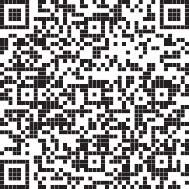 Уче бно е  издание Чертов Виктор Фёдорович Трубина Людмила Александровна Антипова Алла Михайловна Маныкина Анна АлександровнаЛИТЕРАТУРАПримерные рабочие программыПредметная линия учебников под редакцией В. Ф. Чертова 10—11 классыУчебное пособиедля   общеобразовательных   организацийРедакция русского языка и литературы Заведующий редакцией Т. А. Неретина Ответственный за выпуск Е. Н. Бармина Редактор Е. Н. БарминаХудожественный редактор Е. В. ДьячковаТехническое редактированиеи компьютерная  вёрстка  О. С.  ИвановойКорректор О. Ч. КохановскаяНалоговая льгота  —  Общероссийский  классификатор  продукцииОК 005-93—953000. Изд. лиц. Серия ИД № 05824 от 12.09.01. Подписано в печать 05.08.2020. Формат 70 × 90 1/16. Гарнитура Школьная. П. л. 5.Акционерное общество  «Издательство  «Просвещение».Российская Федерация, 127473, г. Москва, ул. Краснопролетарская, д. 16, стр. 3, этаж 4, помещение I.Предложения по оформлению и содержанию учебников — электронная почта «Горячей линии»  — fpu@prosv.ru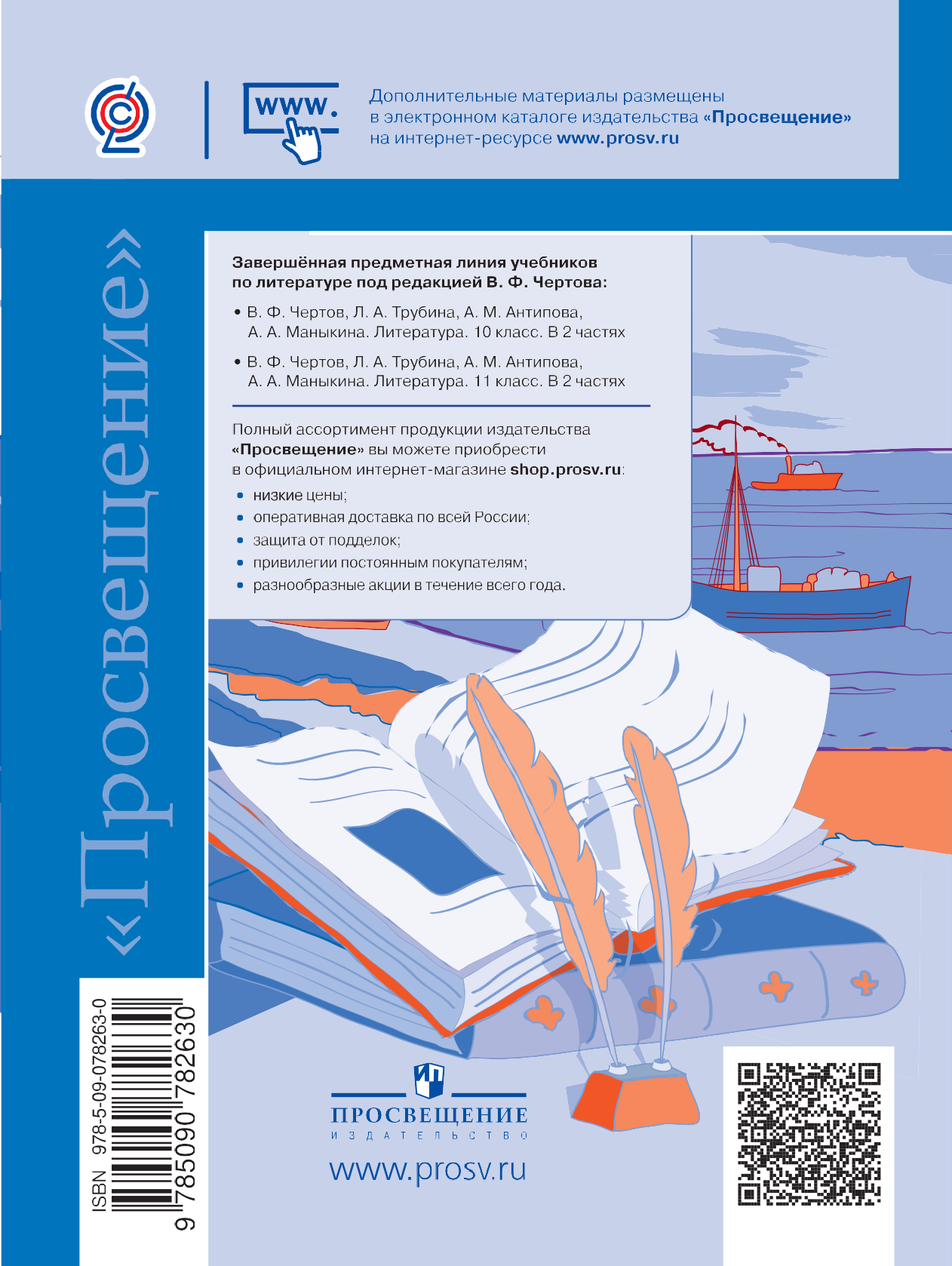 содержание курса . . . . . . . . . . . . . . . . . . . . . . . . . . . . . . . . . . . . . . . 2010 класс. . . . . . . . . . . . . . . . . . . . . . . . . . . . . . . . . . . . . . . . . —11 класс. . . . . . . . . . . . . . . . . . . . . . . . . . . . . . . . . . . . . . . . . 35Тематическое планирование основного содержаниякурса «Литература» . . . . . . . . . . . . . . . . . . . . . . . . . . . . . . . . . . . . . 5710 класс. . . . . . . . . . . . . . . . . . . . . . . . . . . . . . . . . . . . . . . . . —11 класс. . . . . . . . . . . . . . . . . . . . . . . . . . . . . . . . . . . . . . . . . 65Рекомендуемые информационные  ресурсы  Интернета . . . . 74Объекты образовательных  экскурсий . . . . . . . . . . . . . . . . . . . . —